Helping Kids with Hemiplegia Camp Manual:Therapeutic Rationale, Handling Techniques, and Activity RecommendationsKaitlynn Durkin, SPT Holly Holland OT/L, ATPKerry Blazek, PT, DPT, PCSCar Wash Campers fill small buckets with water and use sponges to clean cars.     Lucky Duck Campers fish for ducks in a swimming pool and check the markings on the bottom of the duck to see if they found the lucky duck. BubblesCampers play with a variety of bubble toys and machines outdoors.    Parachute Campers raise and lower parachute to bounce water balloon on top and allow kids to run underneath. Obstacle Course Campers navigate a themed obstacle that requires them to crawl under and step over a variety of objects.    Balance Beam Campers walk across a balance beam to encourage dynamic stability with a narrow base of support. PIRATE DAY Homeroom: Putting on Pirate CostumeCampers get dressed up using bandanas and tattoos to get in the spirt of Pirate Day.Swab the Deck Campers use a broom to sweep up shredded paper in the hallway.    Balloon Sword FightCampers pretend to be pirates while using a sword to jab and hit balloon targets. Coconut Bowling Campers roll a coconut down a ramp to knock over water bottle pins.    Row the Boat Campers take turns carrying a boat down the hallway and tossing balloon “cannonballs” at the boat as it passes by them.Hook Toss Campers toss rings at pirate hooks that are hung vertically and at cones placed on the ground.Treasure Hunt Campers search for coins that are taped to the walls in the hallway.Walk the Plank Campers navigate a balance beam while pretending they are walking the plank on a pirate ship.Raise the Sail Campers pull on a rope with a sheet attached in order to “raise the sail” of the pirate ship. PiñataCampers hit a pirate piñata that is suspended in the air with a stick or their hands.FIRETRUCK DAY Bucket Fill Campers soak sponges in a large tub of water, then wring them out to fill up a smaller bucket.  Building BreakdownCampers knock over a stack of cardboard boxes with a toy axe to breakdown the burning building.Put out FireCampers fill up a small bucket with blue sponges and then dump the bucket of “water” over the fire. Ladder ClimbCampers climb an A-frame ladder to pretend they are climbing up to a building like a firefighter. Agility LadderCampers step in and out of an agility ladder using a variety of stepping patterns.Stop, Drop, and Roll Campers roll across a mat on the ground to practice the fire safety technique: “Stop, Drop, and Roll.”Water Target Practice Campers shoot water squirters at targets on the side of the building to pretend they are putting out a fire.Sports DayShaving CreamCampers play with shaving cream by spreading it around, drawing in it, and picking objects out of it.Sensory Bin Campers dig through a bin filled with water beads, rice, noodles, etc. to find hidden objects. SlimeCampers make slime out of shaving cream, glue, glitter, and food dye and then play with slime by stretching, squeezing, rolling, and shaping it. Lemonade Campers prepare to make lemonade by rolling and squeezing lemons. Next, they cut and juice the lemons before finally getting to enjoy a cup of lemonade. CraftsGross and Fine Motor Skills: Proper Form and Facilitation TechniquesCraft Goals and Activity RecommendationsReferencesCarolyn Kisner, Lynn Allen, Colby, John Borstad: Therapeutic Exercise: Foundations and Techniques, Seventh Edition. Copyright © F.A. Davis Company. All rights reserved. Tall Kneeling. Feels Like Sunshine. https://feelslikesunshine.com/simple-core-strengthening-ideas-to-get-kids-ready-for-back-to-school/. Accessed January 26, 2021.Half Kneeling. Feels Like Sunshine. https://feelslikesunshine.com/simple-core-strengthening-ideas-to-get-kids-ready-for-back-to-school/. Accessed January 27, 2021.Child Learning to Crawl . The Inspired Treehouse. https://theinspiredtreehouse.com/developmental-milestones-learning-crawl/. Accessed February 3, 2021.Step-up. Silver Sneakers. https://www.silversneakers.com/blog/6-ways-tone-legs-butt-standing-no-floor/. Accessed February 10, 2021.Child Jumping. Dinosaur Physical Therapy. https://blog.dinopt.com/teaching-children-to-jump/. Accessed February 12, 2021.Child Sitting at Desk. Penrose Physical Therapy. https://www.penrosetherapy.com/news/btsposturetips. Accessed March 5, 2021.Practicing Throwing Overhand. https://starfishtherapies.com/2019/01/practicing-throwing-overhand/. Accessed March 14, 2021.Agility Ladder Drills. Schramm Pediatric PT. https://www.schrammpediatricpt.com/l/agility-ladder-drills-free-printable/. Accessed March 14, 2021.D.W. Fell, K.Y. Lunnen, R.P. Rauk: Lifespan Neurorehabilitation: A Patient-Centered Approach from Examination to Intervention and Outcomes. Copyright © F.A. Davis Company. All rights reserved. Mark Dutton: Dutton’s Orthopaedic Examination, Evaluation, and Intervention, Fifth Edition. Copyright © McGraw-Hill Medical. All rights reserved. Gross Motor Goals Fine Motor GoalsSquattingTrunk rotation Side-stepping  Hand open Elbow and wrist extension Forearm supinationGoalsProper Form/TechniqueActivity RecommendationsSquatting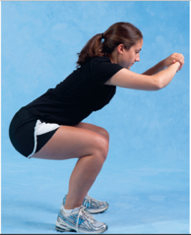 Feet should be positioned shoulder width apartEqual weight bearing through both legsToes should be pointed slightly outwardHeels should stay in contact with the ground Knees should not pass toes and should stay in line with shoulders (they should not go in)   Back should remain fairly straightSquat to grab/dunk sponge in bucket. Alter height of bucket.Squat to clean tires/low parts of carTrunk rotation Feet should be positioned shoulder width apartEqual weight bearing through both legs Heels should stay in contact with the groundHelp facilitate rotation by: Placing one hand on child’s chest and one hand on child’s back ORGuiding forearm with one hand and other hand on back Have child stand with bucket on one side and car on other  Rotate towards bucket to wet sponge, rotate towards car to cleanSwitch sides to rotate towards and away from weak sideSide-stepping  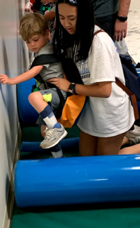 Feet should be positioned shoulder width apartKnees and toes should face forwardShift weight onto opposite leg in preparation to take side-step Flex at knee and hip to clear foot over obstaclesAlternate leading with strong and weak legSide-step along side of car while cleaningPlace sponges or small buckets on ground to side-step over obstaclesHand openGet hand ready to open:  Provide input to fisted hand directed toward wrist, gently stretch arm into extension at elbowUse your fingers to provide input into the child’s palm near the base of the thumb to help open thumb It’s okay if the fingers are flexed (bent) looselyEncourage child to grab sponge from bucket or from a firm surface (may need to hold sponge steady)Loosely flex fingers around sponge to grip, try different sponges for the best fitMove sponge back and forth across car to clean Weight bear through extended elbow, extended wrist, and open hand by pushing sponge against carTwo-Handed: Stabilize/hold bucket with weak hand while using strong hand to clean carElbow and wrist extension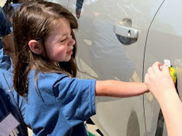 Position child’s arm close to body Help child straighten elbow by placing one hand above and one below the elbow Help child bend wrist backwards by stabilizing the forearm above the wrist, placing your fingers on the palm side of the wrist and thumb on the opposite side Encourage child to grab sponge from bucket or from a firm surface (may need to hold sponge steady)Loosely flex fingers around sponge to grip, try different sponges for the best fitMove sponge back and forth across car to clean Weight bear through extended elbow, extended wrist, and open hand by pushing sponge against carTwo-Handed: Stabilize/hold bucket with weak hand while using strong hand to clean carForearm supinationPosition child’s arm close to body Encourage neutral alignment of forearm while placing hand on side of bucketStabilize side of bucket with hand in thumb up position with forearm neutral while helper fills small bucket with water Gross Motor Goals Fine Motor GoalsSquatting Trunk RotationTall and half kneelingTransition from kneeling to standingReaching Hand open Forearm pronation/supinationIsolated index finger movementGoalsProper Form/TechniqueActivity RecommendationsSquatting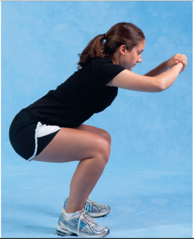 Feet should be positioned shoulder width apartEqual weight bearing through both legsToes should be pointed slightly outwardHeels should stay in contact with the ground Knees should not pass toes and should stay in line with shoulders (they should not go in)   Back should remain fairly straightSquat to grab ducksSide-step in crouched/squat position around edge of pool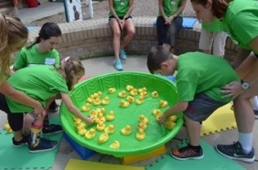 Trunk rotation Feet should be positioned shoulder width apartEqual weight bearing through both legs Heels should stay in contact with the groundHelp facilitate rotation by: Placing one hand on child’s chest and one hand on child’s back or Guide forearm with one hand and other on backHave child stand with sideways at pool  Rotate trunk to both sides to reach for and place duck and coin Tall kneeling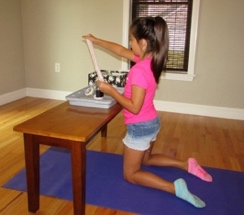 Both knees in contact with the ground Shoulders and hips should be in line with kneesPlace hands over child’s hips. Do not let hips bendBack should remain fairly straightProvide support at the child’s hips to help maintain balance if neededTummy should not be leaning on table/surfaceKneel at edge of pool Encourage reaching for ducks in all directions Slowly lower down without ploppingHalf kneeling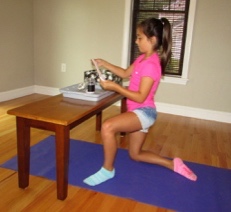 Child positioned with one knee on the ground and one foot on the groundShoulders should be in line with hips Be sure to alternate legsHalf-kneel at edge of pool Encourage reaching for ducks in all directions Transition from kneeling to standingSupport child at hips From tall kneeling position, help child shift their weight over their weak leg and bring strong leg forward so foot is flat on the ground (half-kneeling)Push down on strong leg and move hand on weak hip up to guide child to standingChild may need to use arms for support or balanceTransition to standing to move to new spot at pool or to check egg carton after finding lucky duck Slowly lower to half-kneel/kneel without ploppingHand open Get hand ready to open:  Provide input to fisted hand directed toward wrist, gently stretch arm so the elbow is straight (extension)Use your fingers to provide input into the child’s palm near the base of the thumb to help open thumb It’s okay if the fingers are flexed (bent) looselyPosition wrist to reduce wrist flexion when grasping objects on ulnar borderProvide support at base of thumb to open web space around duck Assist child with holding duck by pushing the duck gently into the child’s handEncourage child to grab duck from pool or from firm surface (may need to hold duck steady) Loosely flex fingers around duck to grip, try different parts of duck (head, body) for the best fit Forearm supination 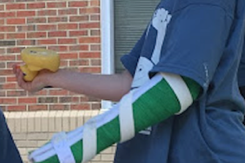 Position child’s arm close to their body initially to ensure alignment of the shoulderEncourage neutral alignment of forearm while reaching for and grabbing duckStabilize the child’s elbow while helping rotate the wrist so the palm is facing up (supination) to check the bottom of the duck Encourage reaching for ducks in all directionsEncourage child to turn duck over to look at bottom by rotating forearm Encourage trunk rotation to both sides during taskReaching 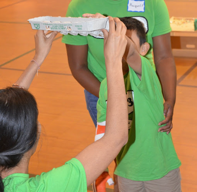 Standing with feet shoulder width apart and equal weight bearing through both legsShoulders in line with hips Place hands on child’s glutes while reaching to help shift weight forwards onto balls of feet and sideways Help child straighten elbow when reachingBend (flex) elbow while bring object back towards bodyHold egg carton above, in front of, and to the sides of the child just out of arms reach to encourage Vary the height and distance but focus on reaching at shoulder height for eye hand coordination, wrist extension, and proximal strengtheningIsolated index finger movementProvide input to fisted hand directed toward wristUse your fingers to provide stability to the web space near the base of the thumb and index finger to help open index finger Use index finger to open egg carton and remove objectFlick or push ducks into water with index fingerGross Motor Goals Fine Motor GoalsSymmetrical stance Single limb stanceAnkle dorsiflexion, knee extension, and hip flexionReachingShoulder active range of motionElbow active range of motionForearm pronation/supination Grasp: Cylindrical, Pincer, Three-pointIsolated finger movementsGoalsProper Form/TechniqueActivity RecommendationsSymmetrical stance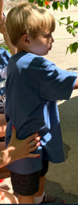 Feet should be positioned shoulder width apart with equal weight bearing through both legsHeels should stay in contact with the ground Shoulders should be in line with hipsBack should remain fairly straight. Alternate having child blow and pop bubblesThis activity is very exciting, and the kids can easily get out of control. When playing with bubbles think of ways to slow down this game. (i.e. Red Light, Green Light; Ninja; Simon Says etc.) Single leg stanceFeet positioned shoulder width apart, shoulders in line with hipsPosition hands on child’s glutes to help shift weight onto stance leg to prepare to lift other leg off the ground Knee of stance leg should not pass toes and should stay in line with shoulder (should not go in)Have child stand on one leg and reach out with opposite foot to pop bubbles before they reach the groundStomp on bubbles to pop themKick bubbles to encourage ankle dorsiflexion, knee extension, and hip flexionAlternate legsReaching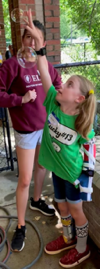 Standing with feet shoulder width apart and equal weight bearing through both legsShoulders in line with hips Place hands on child’s glutes while reaching to help shift weight forwards onto balls of feet and sideways Help child straighten elbow when reachingBlow bubbles above, in front of, and to the sides of the child just out of arms reach to encourage reaching in all directions Vary the height and distance but focus on reaching at shoulder height for visual tracking, hand-eye coordination, and proximal strengtheningShoulder and elbow active range of motion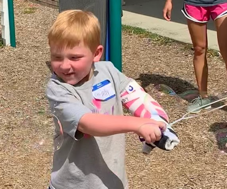 Encourage neutral alignment of wrist during shoulder and elbow movements May need to help facilitate overhead motion with one hand on the arm above the child’s elbow Lift arm overhead in front of and to the side of body and swing back down to move larger bubble wands or pop bubbles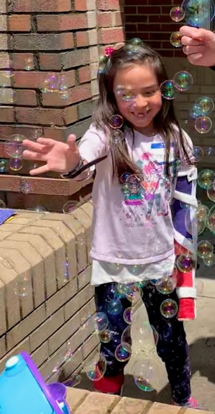 Swing arm across body to opposite shoulder and back to move wand or pop bubblesAlternate bending at elbow and keeping elbow straight with arm motions Shoulder rotation, pronation, and supination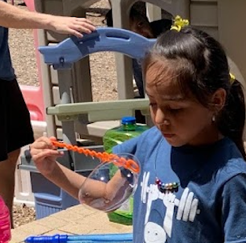 Position child’s arm close to their body initially to ensure alignment of the shoulderEncourage neutral alignment of forearm and wrist while reaching for the bubble container/wandStabilize the child’s elbow while helping rotate forearm at the wrist so the palm is facing down (pronation) or up (supination). Help facilitate rotation at the shoulder by rotating the arm just above the elbow so that forearm and hand move up or downRotate shoulder so hand/forearm are pointed down. Dip bubble wand into container with hand in thumb down position. Rotate shoulder so hand/forearm move up. Hold bubble wand with hand in thumbs up position to blow bubbles.  Cylindrical graspProvide input to fisted hand directed toward wrist to open hand, gently stretch arm so the elbow is straight Use your fingers to provide input into the child’s palm near the base of the thumb to help open thumb It’s okay if the fingers are loosely flexed (bent)Provide support at base of thumb to open web space around the handle of the swordHold bubble container with hand in thumb up position with forearm neutral while helper gets wand out of bubblesAssist child with holding by pushing the bubble container gently into their handChild can hold container on support surface Isolated finger movements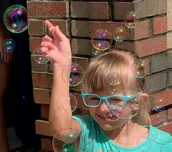 Provide input to fisted hand directed toward wrist to open handUse your fingers to provide stability to the web space near the base of the thumb and index finger to help open index fingerUse index finger to scoop bubble wand out of container Pop bubbles with isolated index fingerThree-point grasp 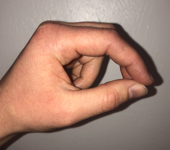 Pincer grasp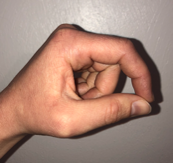 Three-point: Thumb is in opposition to index and long finger; index and middle are loosely flexed at middle joints. Ring and little finger are bent (finger flexion) to stabilize the handPincer: Thumb is in opposition to the index finger. Middle joint of index finger is loosely flexed to prevent web space collapse/narrowing. Middle, ring, and little finger are bent (finger flexion) to stabilize the hand.  Provide support at base of thumb and little finger side of the handWill often need to provide wrist stability on small finger sideGrab bubble wand with index finger and thumb Hold bubble wand with index finger and thumb OR index finger, thumb, and middle finger while blowing bubblesGross Motor Goals Fine Motor GoalsSymmetrical stanceSquattingTall kneelingCrawlingHand OpenGrip: overhand and underhand Shoulder active range of motion (AROM)GoalsProper Form/TechniqueActivity RecommendationsHand open Provide input to fisted hand directed toward wrist to get hand ready to open, gently stretch arm so the elbow is straight (extension)Use your fingers to provide input into the child’s palm near the base of the thumb to help open thumb It’s okay if the fingers are flexed (bent) looselyEncourage child to reach for parachute handle (may need to stabilize)Flex fingers around parachute handle to gripYou may have help child keep hand closed Alternate overhand/underhand grip on the parachute handle in various stance positions *Two-Hands: Position both hands side-by-side on parachute handleKids get very excited during this activity! Be sure to balance slow and fast movements so postural alignment, grasp, and participation can be successful.Grip 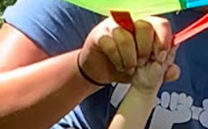 Position child’s arm close to their body Overhand: Stabilize the child’s elbow while helping rotate the wrist/ forearm so the palm is facing down (pronation) to grip the parachute handleUnderhand: Stabilize the child’s elbow while helping rotate the wrist/forearm so the palm is facing up (supination) to grip the parachute handleIf the child’s wrist falls into flexion, provide stability at the base of the wrist to maintain in a straight or neutral alignmentEncourage child to reach for parachute handle (may need to stabilize)Flex fingers around parachute handle to gripYou may have help child keep hand closed Alternate overhand/underhand grip on the parachute handle in various stance positions *Two-Hands: Position both hands side-by-side on parachute handleKids get very excited during this activity! Be sure to balance slow and fast movements so postural alignment, grasp, and participation can be successful.Symmetrical stance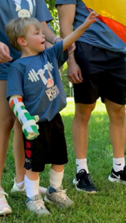 Feet should be positioned shoulder width apart with equal weight bearing through both legsHeels should stay in contact with the ground Shoulders should be in line with hipsBack should remain fairly straight. Alternate stance so that child is facing forward OR standing sideways at parachuteSide-step towards right and left while holding onto parachuteFacing forward: Arm positioned in front of child at 90-degree angle to the chest. Move arm up overhead (flexion) and down to side (extension).Standing sideways: Start with hand at side and move arm up and away from body (abduction). Bring arm back down towards side (adduction).Begin with small & slow movements working towards big amplitude movementsShoulder AROM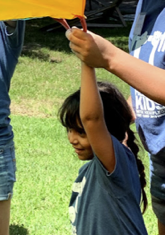 Keep elbow straight while moving armEncourage neutral alignment of wrist during shoulder movements *Two-Hands: Have child stand facing parachute. Encourage child to raise both arms together at the same speed and to the same height. Help facilitate lifting to the end of range of motion on the hemiplegic side.Alternate stance so that child is facing forward OR standing sideways at parachuteSide-step towards right and left while holding onto parachuteFacing forward: Arm positioned in front of child at 90-degree angle to the chest. Move arm up overhead (flexion) and down to side (extension).Standing sideways: Start with hand at side and move arm up and away from body (abduction). Bring arm back down towards side (adduction).Begin with small & slow movements working towards big amplitude movementsSquatting 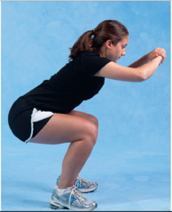 Feet should be positioned shoulder width apartEqual weight bearing through both legsToes should be pointed slightly outwardHeels should stay in contact with the ground Knees should not pass toes and should stay in line with shoulders (they should not go in)   Back should remain fairly straightLower body into squat while lowering arm and parachute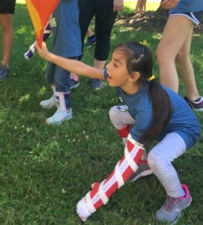 Come to standing while lifting up arm and parachute Tall Kneeling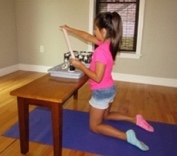 Both knees in contact with the ground Shoulders and hips should be in line with kneesPlace hands over child’s hips. Do not let hips bendBack should remain fairly straightProvide support at the child’s ankles to help maintain balance if neededReach for parachute put weight through hand on groundRaise and lower parachute while in kneeling positionSlowly lower down without plopping Crawling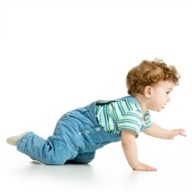 Hands positioned in line with shouldersKnees positioned in line with hips Back should remain fairly straightEqual weight bearing between arms and legs, as well as right and left sides Help child shift weight forward while lifting/moving opposite arm and leg forwardWhen their name is called, have child let go of the handle and slowly lower to their hands and kneelsCrawl underneath parachute to other sideKeep belly off ground!Gross Motor Goals Stepping over obstaclesSquattingCrawling on hands and kneesRollingStep-upsJumping from elevated surface GoalProper Form/TechniqueActivity RecommendationsStepping over obstacles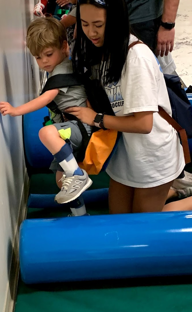 Feet positioned shoulder width apartShoulders should be in line with hipsBack should remain fairly straightPosition hands on child’s glutes to help shift weight onto opposite leg in preparation to take stepsFlex at hip and knee to step over obstacles  Walk forwards stepping over obstacles 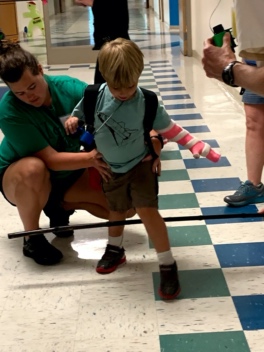 Side-step over obstaclesAlternate leading with strong and weak legSquatting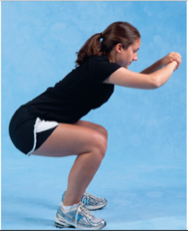 Feet should be positioned shoulder width apartEqual weight bearing through both legsToes should be pointed slightly outwardHeels should stay in contact with the ground Knees should not pass toes and should stay in line with shoulders (they should not go in)   Back should remain fairly straightEncourage child to squat to duck underneath obstacle Take steps forwards or side-ways in crouched positionCrawling on hands and knees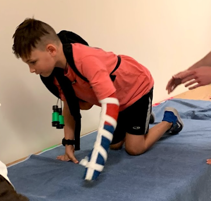 Hands positioned in line with shouldersKnees positioned in line with hips Back should remain fairly straightEqual weight bearing between arms and legs, as well as right and left sides Help child shift weight forward while lifting/moving opposite arm and leg forwardCrawl underneath or over obstaclesKeep belly off ground!Rolling 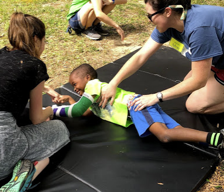 Flex shoulder so arms are over head Legs should remain fairly straight Help facilitate rolling with one hand one the child’s side (over obliques) and one at the glutesEncourage child to roll along length of mat, using core muscles to initiate movementFlex shoulder so arms are over head Legs should remain fairly straight Help facilitate rolling with one hand one the child’s side (over obliques) and one at the glutesEncourage child to roll along length of mat, using core muscles to initiate movementStep-Ups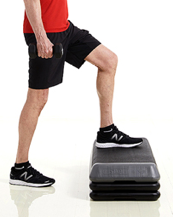 Feet should be positioned shoulder width apart with equal weight bearing through both legsShoulders in line with hips  Position hands on child’s glutes to help shift weight onto stronger leg in preparation to lift weaker legFlex at knee and hip to place foot on higher surface Help child shift weight forward and over leg on higher surface Push through leg on higher surface while raising leg from lower surface (flex at knee and hip)Stabilize at the child’s hips to help maintain balanceChild can use arms for balance and support if needed. Encourage more pushing through legs than armsFeet should be positioned shoulder width apart with equal weight bearing through both legsShoulders in line with hips  Position hands on child’s glutes to help shift weight onto stronger leg in preparation to lift weaker legFlex at knee and hip to place foot on higher surface Help child shift weight forward and over leg on higher surface Push through leg on higher surface while raising leg from lower surface (flex at knee and hip)Stabilize at the child’s hips to help maintain balanceChild can use arms for balance and support if needed. Encourage more pushing through legs than armsJumping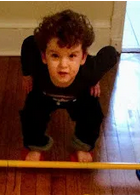 Feet should be positioned shoulder width apart with equal weight bearing through both legsShoulders in line with hips  Toes should be pointed slightly outwardHeels should stay in contact with the ground Trunk should come forward so nose is over toes, back should remain fairly straightSupport child with downward pressure at the hips while child flexes hips and knees Have child push equally through both legs when extending at hips and knees to jump up/forward Encourage child to jump forward from one target to another (tape, tiles, etc.)Have child jump down from elevated surface (stacked mats) Jump up over low obstacles or to reach a target Have child jump moving feet out and bringing them back together (hopscotch) Gross Motor Goals Forward walking with narrow base of support Side-steppingGrapevineBackwards walking with narrow base of support GoalProper Form/TechniqueActivity RecommendationsForward walking with narrow base of support 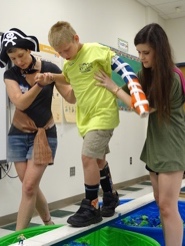 Shoulders should be in line with hipsBack should remain fairly straightFeet will be less than shoulder width apartPosition hands on child’s glutes to help to shift weight forward and onto stance leg in preparation to take step forward Step length should be equal on both sidesFlex at knee and hip to step over obstaclesHave child walk heel to toe on balance beamYou may need to stabilize the child’s trunkChild can use arm support for balance as needed Try to reduce support through arms with each trial to further challenge balanceChild can hold dowel between hand/cast OR both hands on bimanual dayPlace toys on beam to step over obstaclesEncourage child to focus on visual stimuli forward and not downwardSide-stepping 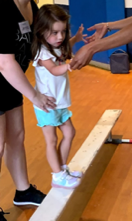 Feet positioned shoulder width apartShoulders should be in line with hipsBack should remain fairly straightPosition hands on child’s glutes to help shift weight onto stance leg in preparation to take side-step Alternate leading with strong and weak leg You may need to stabilize the child’s trunkChild can use arm support for balance as needed Try to reduce support through arms with each trial to further challenge balancePlace toys on beam to side-step over obstaclesGrapevine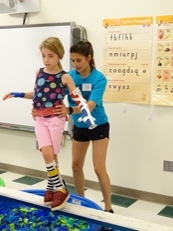 Feet positioned shoulder width apartBack should remain fairly straightPosition hands on child’s glutes to help shift weight onto stance leg to prepare to lift foot from beam Alternate crossing feet in front of and behind each other with each stepAlternate leading with strong and weak legYou may need to stabilize the child’s trunkChild can use arm support for balance as needed Try to reduce support through arms with each trial to further challenge balanceBackwards walking with narrow base of supportShoulders should be in line with hipsBack should remain fairly straightFeet will be less than shoulder width apartPosition hands on child’s glutes to help shift weight backward and onto stance leg in preparation to take step backward Step length should be equal on both sidesSome kids may be able to take backwards steps, heel to toe, on the balance beam. This is a more difficult task.You may need to stabilize the child’s trunkChild can use arm support for balance as needed.Try to reduce support through arms with each trial to further challenge balanceGross Motor Goals Fine Motor GoalsSymmetrical stanceSitting Single limb stanceSquattingReachingThrowing/tossingForward and backwards walking with narrow base of support Side-steppingGrapevine Shoulder active range of motionElbow active range of motionForearm pronation/supinationUpper extremity weight bearingOpening handGrasp: Cylindrical, Pincer, Three-pointIsolated finger movementsGoalProper Form/TechniqueActivity RecommendationsSymmetrical stance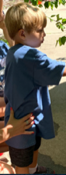 Feet should be positioned shoulder width apart with equal weight bearing through both legsHeels should stay in contact with the ground Shoulders should be in line with hipsBack should remain fairly straight Have child squared up to table Encourage child to support their weight with the trunk and legsNO bellies on table!Stand facing volunteer to paint their face Sitting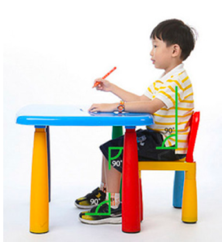 Feet should be flat on the floorHips, knees, and ankles should be at 90 degreesKnees should be at the same height as (or slightly lower than) the hips May need to put a stool or foot box under feet to help with positioningTable should be 1-2 inches above bent elbowsBack should be straightNo slouching and no bellies on table!Make sure child’s weight is evenly distributed on sit bonesThey shouldn’t be shifted or leaning to one sideHave child sitting squared up to table to play with tattoos, bandanas, and face paintEncourage child to support their weight with the trunk and legsNO bellies on table!Forearm supinationPosition child’s arm close to their body Stabilize the child’s elbow while helping rotate forearm at the wrist so the palm is facing upPlace tattoo on inside or side of forearm so kids have to supinate to see it Shoulder flexionWrist should be in neutral (hand in line with arm)Elbow should be straightHave child lift arm up to 90 degrees (shoulder flexion) Facilitate shoulder flexion with one hand on arm above elbowLet child paint your face with face paint Hand openProvide input to fisted hand directed toward wrist to open hand, gently stretch arm so the elbow is straight Use your fingers to provide input into the child’s palm near the base of the thumb to help open thumb It’s okay if the fingers are loosely flexed (bent)Open bandana on table With hand open and palm facing down, smooth out bandana Isolated finger movementsProvide input to fisted hand directed toward wrist to open handUse your fingers to provide stability to the web space near the base of the thumb and index finger to help open index finger Point at/count different tattoos with index fingerSlide tattoos back and forth on table using index finger or thumb Use index finger to pick up tattooThree-point grasp Pincer graspThree-point: Thumb is in opposition to index and long finger; index and middle are loosely flexed at middle joints. Ring and little finger are bent (finger flexion) to stabilize the handPincer: Thumb is in opposition to the index finger. Middle joint of index finger is loosely flexed to prevent web space collapse/narrowing. Middle, ring, and little finger are bent (finger flexion) to stabilize the hand.  Provide support at base of thumb and little finger side of the handWill often need to provide wrist stability on small finger sideGrab sides of bandana to open itPinch tattoo between index finger and thumb OR index finger, middle finger, and thumb to pick up tattoos from tableOrient tattoo vertically to make it easier to graspHold paint brush between index finger, middle finger, and thumb to paint volunteer’s faceGoalProper Form/TechniqueActivity RecommendationsSymmetrical Stance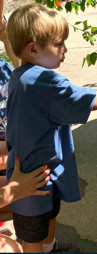 Feet should be positioned shoulder width apart with equal weight bearing through both legsPlace hands on child’s glutes to help maintain equal weightbearing with sweepingHeels should stay in contact with the ground Shoulders should be in line with hipsBack should remain fairly straightPush broom in front while walking forward Stand with equal weight bearing while sweeping Can stand with one foot in front of the other to shift weight forward and backwards while pushing and pulling broom forward and backwardShoulder and Elbow Active Range of MotionEncourage neutral alignment of wrist during shoulder movements Straighten (extend) elbow while pushing broom away from bodyBend (flex) elbow while pulling broom towards body Sweep broom forward and backward Be sure to go through full range of motion in each directionHand Open and GripProvide input to fisted hand directed toward wrist, gently stretch arm so the elbow is straight Use your fingers to provide input into the child’s palm near the base of the thumb to help open thumb It’s okay if the fingers are loosely flexed (bent)Provide support at base of thumb to open web space around the handle of the broomWrap fingers and thumb around the broom handle Assist child with holding by pushing the broom gently into their handGoalProper Form/TechniqueActivity RecommendationsSymmetrical stanceFeet should be positioned shoulder width apart with equal weight bearing through both legsHeels should stay in contact with the ground Shoulders should be in line with hipsBack should remain fairly straightHave child squared up to balloonStand sideways with weaker leg facing balloon Help shift weight onto weaker leg while reaching to punch balloon with swordShoulder and elbow active range of motionEncourage neutral alignment of wrist during shoulder and elbow movements Thumb should be facing up May need to help facilitate overhead motion with one hand on the arm above the child’s elbow 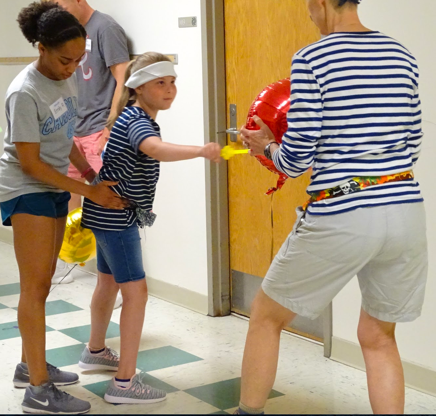 Straighten (extend) elbow while moving arm away from body (shoulder flexion) to hit the balloonBend (flex) elbow while bring arm back towards body (shoulder extension)Bring arm across midline to tap back and forth on opposite sides of balloonThis task can get out of controlCounting or saying “body ready” first helps keep kids under control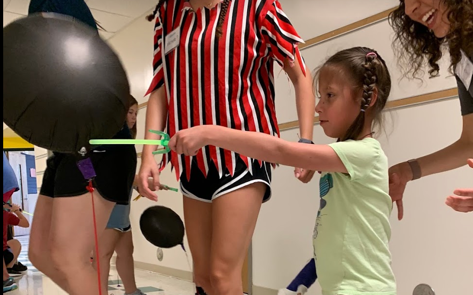 Cylindrical grip Provide input to fisted hand directed toward wrist to open hand, gently stretch arm so elbow is straight Use your fingers to provide input into the child’s palm near the base of the thumb to help open thumb It’s okay if the fingers are loosely flexed (bent)Provide support at base of thumb to open web space around the handle of the swordWrap fingers and thumb around the sword handle Assist child with holding by pushing the sword gently into their handPonytail holders can help assist with holding Wrist may need to be posted If child is unable to maintain grasp or if their wrist bends/falls into flexion  stop using sword and use hand to tap balloon insteadGoalProper Form/TechniqueActivity RecommendationsSquatting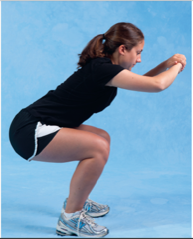 Feet should be positioned shoulder width apartEqual weight bearing through both legsToes should be pointed slightly outwardHeels should stay in contact with the ground Knees should not pass toes and should stay in line with shoulders (they should not go in)   Back should remain fairly straightSquat to pick up and set up colored water bottlesSquat to push coconut down rampHand open and graspProvide input to fisted hand directed toward wrist, gently stretch arm so the elbow is straight Use your fingers to provide input into the child’s palm near the base of the thumb to help open thumb It’s okay if the fingers are flexed (bent) looselyProvide support at base of thumb to open web space around water bottle or coconutStabilize coconut while child reaches for itAssist child with holding by pushing the coconut gently into their handHave child grab water bottle from groundStabilize water bottle while child is grabbing itAssist child with holding by pushing the bottle gently into their handPress bottles into palm for sensory inputWrist ExtensionArm should be positioned close to body Help bend wrist backward by placing fingers on palm side of wrist and thumb on opposite sideSet bottles upright with wrist extended (bent backwards) or neutral (hand in line with arm)Upper Extremity WeightbearingArm positioned close to bodyBring elbow into and out of flexion while moving armWrist bent backwards (extended) Hand openPush down on coconut with palm parallel to surface of coconut while counting colored water bottlesRoll coconut back and forth a few times before pushing down ramp with palm facing downForearm supination and shoulder external rotation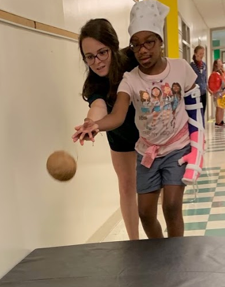 Position child’s arm close to their body Encourage neutral alignment of forearm while reaching for the coconutStabilize the child’s elbow while helping rotate forearm at the wrist so the palm is facing upIf higher functioning, have child roll or toss coconut down ramp with palm facing upIsolated finger motionsProvide input to fisted hand directed towards wristUse your fingers to provide stability to the web space near the base of the thumb and index finger to help open index fingerHave child count the number of water bottles with their finger GoalProper Form/TechniqueActivity RecommendationsSymmetrical Stance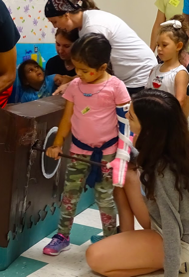 Feet should be positioned shoulder width apart with equal weight bearing through both legsHeels should stay in contact with the ground Shoulders should be in line with hipsBack should remain fairly straightStand facing forward with oar parallel to child’s body and boat perpendicular to child’s sideWalk forward while carrying oar SquattingFeet should be positioned shoulder width apartEqual weight bearing through both legsToes should be pointed slightly outwardHeels should stay in contact with the ground Knees should not pass toes and should stay in line with shoulders (they should not go in)   Back should remain fairly straightSquat down and stand as boat goes over waves Squat to pick up cannon balls from ground Hand Open and Grip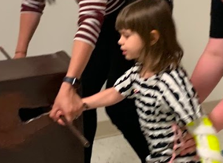 Provide input to fisted hand directed toward wrist, gently stretch arm so the elbow is straight Use your fingers to provide input into the child’s palm near the base of the thumb to help open thumb It’s okay if the fingers are loosely flexed (bent)Provide support at base of thumb to open web space around the handle of the broomHold oar with neutral wrist (hand in line with arm)May need to place your hand over the child’s hand to assist with holding oar/maintaining neutral wrist positionStabilize cannon ball balloon while child reaches to grab itAssist child with holding by pushing the balloon gently into their handHave child grasp different spots on the cannonball for the best gripThrowing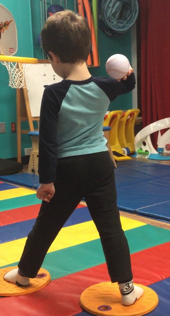 Stance: Feet positioned shoulder width apart with equal weight bearing through both legs. Toes pointed in the direction they will be throwing/direction the ball is coming fromShoulders should be in line with hipsMake sure feet are set BEFORE the child throws and catches the ball!Throwing: Have child “wind up” by bringing balloon up towards their ear then back forward to throw the “cannon ball” overhand at the boat Toss balloon underhand with palm facing upwards, elbow straight, and wrist neutralSwing arm backwards behind body at waist level then forward to release balloonSome older children may be able to step forward with opposite foot while throwingStance: Feet positioned shoulder width apart with equal weight bearing through both legs. Toes pointed in the direction they will be throwing/direction the ball is coming fromShoulders should be in line with hipsMake sure feet are set BEFORE the child throws and catches the ball!Throwing: Have child “wind up” by bringing balloon up towards their ear then back forward to throw the “cannon ball” overhand at the boat Toss balloon underhand with palm facing upwards, elbow straight, and wrist neutralSwing arm backwards behind body at waist level then forward to release balloonSome older children may be able to step forward with opposite foot while throwingGoalProper Form/TechniqueActivity RecommendationsSymmetrical StanceFeet positioned shoulder width apart with equal weight bearing through both legs 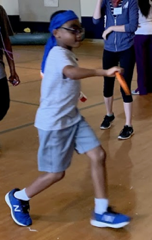 Toes pointed in the direction of the targetShoulders should be in line with hipsMake sure feet are set BEFORE the child tosses the ringIf able, have child step forward with opposite leg when tossing Stand sideways with weak side facing target with frisbee toss Feet positioned shoulder width apart with equal weight bearing through both legs Toes pointed in the direction of the targetShoulders should be in line with hipsMake sure feet are set BEFORE the child tosses the ringIf able, have child step forward with opposite leg when tossing Stand sideways with weak side facing target with frisbee toss Supination Position child’s arm close to their body Encourage neutral alignment of forearm while reaching for the ringStabilize the child’s elbow while helping rotate forearm at the wrist so the palm is facing upHold ring with palm facing up to toss underhand Underhand TossPalm facing upwardsElbow should be straight; wrist should be neutralBring arm down so hand is below waistSwing arm backwards behind body at waist level (shoulder extension)Swing arm up and forward to release ringSome older children may be able to step forward with opposite foot while throwingAlternate using underhand throw and frisbee wind-up to toss rings onto hooks and conesFrisbee TossGrip ring with thumb on top on ceiling side and fingers on floor sideBending at elbow (elbow flexion), bring arm fully across body to opposite shoulder (shoulder adduction)Swing arm out and away from body (shoulder abduction) while straightening elbow (elbow extension) and releasing ring  Alternate using underhand throw and frisbee wind-up to toss rings onto hooks and conesReaching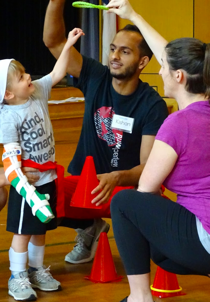 Standing with feet shoulder width apart and equal weight bearing through both legsShoulders in line with hips Place hands on child’s glutes while reaching to help shift weight forwards onto balls of feet and sideways Help child straighten elbow when reachingHold ring above, in front of, and to the sides of the child just out of arms reach to encourage Vary the height and distance but focus on reaching at shoulder height for eye hand coordination, wrist extension, and proximal strengtheningReach up to retrieve rings on higher hooksSquattingFeet should be positioned shoulder width apartEqual weight bearing through both legsToes should be pointed slightly outwardHeels should stay in contact with the ground Knees should not pass toes and should stay in line with shoulders (they should not go in)   Back should remain fairly straightSquat to collect rings from lower hooks Hold vertically oriented rings at lower heights to encourage child to squat down to reach for ringsGoalProper Form/TechniqueActivity RecommendationsReachingStanding with feet shoulder width apart and equal weight bearing through both legsShoulders in line with hips Place hands on child’s glutes while reaching to help shift weight forwards onto balls of feet and sideways Help child straighten elbow when reachingReach overhead for high coins taped to wall Wrist extension Bend wrist backwards so fingers are pointed up/away from palmHelp child extend wrist by stabilizing the forearm above the wrist by placing your fingers on the palm side and thumb on the opposite sideExtend wrist to get coins off wallTap coin by flexing/extending wrist back and forth while holding coin Isolated finger movementsProvide input to fisted hand directed toward wrist to open handUse your fingers to provide stability to the web space near the base of the thumb and index finger to help open index finger Use index fingers to remove coins Count coins with index fingerThree-point grasp Pincer graspThree-point: Thumb is in opposition to index and long finger; index and middle are loosely flexed at middle joints. Ring and little finger are bent (finger flexion) to stabilize the handPincer: Thumb is in opposition to the index finger. Middle joint of index finger is loosely flexed to prevent web space collapse/narrowing. Middle, ring, and little finger are bent (finger flexion) to stabilize the hand.  Provide support at base of thumb and little finger side of the handWill often need to provide wrist stability on small finger sidePinch coin between index finger and thumb OR index finger, middle finger, and thumb to pick up coinsOrient coins vertically to improve ability to grasp object GoalProper Form/TechniqueActivity RecommendationsForward walking with narrow base of support Shoulders should be in line with hipsBack should remain fairly straightFeet will be less than shoulder width apartPosition hands on child’s glutes to help to shift weight forward and onto stance leg in preparation to take step forward Step length should be equal on both sidesFlex at knee and hip to step over obstaclesHave child walk heel to toe on balance beamYou may need to stabilize the child’s trunkChild can use arm support for balance as needed Try to reduce support through arms with each trial to further challenge balanceChild can hold dowel between hand/cast OR both hands on bimanual dayPlace toys on beam to step over obstaclesEncourage child to focus on visual stimuli forward and not downwardSide-stepping Feet positioned shoulder width apartShoulders should be in line with hipsBack should remain fairly straightPosition hands on child’s glutes to help shift weight onto stance leg in preparation to take side-step Alternate leading with strong and weak leg You may need to stabilize the child’s trunkChild can use arm support for balance as needed Try to reduce support through arms with each trial to further challenge balancePlace toys on beam to side-step over obstaclesGrapevineFeet positioned shoulder width apartBack should remain fairly straightPosition hands on child’s glutes to help shift weight onto stance leg to prepare to lift foot from beam Alternate crossing feet in front of and behind each other with each stepAlternate leading with strong and weak legYou may need to stabilize the child’s trunkChild can use arm support for balance as needed Try to reduce support through arms with each trial to further challenge balanceBackwards walking with narrow base of supportShoulders should be in line with hipsBack should remain fairly straightFeet will be less than shoulder width apartPosition hands on child’s glutes to help shift weight backward and onto stance leg in preparation to take step backward Step length should be equal on both sideSome kids may be able to take backwards steps, heel to toe, on the balance beam. This is a more difficult task!You may need to stabilize the child’s trunkChild can use arm support for balance as neededTry to reduce support through arms with each trial to further challenge balanceGoalProper Form/TechniqueActivity RecommendationsSymmetrical stanceFeet should be positioned shoulder width apart with equal weight bearing through both legsHeels should stay in contact with the ground Shoulders should be in line with hipsBack should remain fairly straightHave child squared up to rope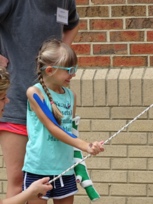 Stand sideways with weaker leg facing ropeReach overhead to grab onto rope Keeping elbow straight, pull arm and rope down towards bodyMay need to assist child with pulling by placing hand over theirs or pulling on a lower spot of the ropeRelease rope and grab onto a higher spotKeep pulling until sail is raisedOverhead reach/shoulder flexion Standing with feet shoulder width apart and equal weight bearing through both legsShoulders in line with hips Place hands on child’s glutes while reaching to help shift weight forwards onto balls of feet and sideways Help child straighten elbow when reachingHave child squared up to ropeStand sideways with weaker leg facing ropeReach overhead to grab onto rope Keeping elbow straight, pull arm and rope down towards bodyMay need to assist child with pulling by placing hand over theirs or pulling on a lower spot of the ropeRelease rope and grab onto a higher spotKeep pulling until sail is raisedPulling/shoulder ExtensionElbow should be straight and wrist should be in neutral position (hand in line with arm)With arm overhead, pull down so that arm moves behind body Have child squared up to ropeStand sideways with weaker leg facing ropeReach overhead to grab onto rope Keeping elbow straight, pull arm and rope down towards bodyMay need to assist child with pulling by placing hand over theirs or pulling on a lower spot of the ropeRelease rope and grab onto a higher spotKeep pulling until sail is raisedGraspProvide input to fisted hand directed toward wristGently stretch arm so the elbow is straight Use your fingers to provide input into the child’s palm near the base of the thumb to help open thumb It’s okay if the fingers are loosely flexed (bent)Provide support at base of thumb to open web space around the ropeWrap rope around child’s hand to help with gripping Close fingers and thumb around the rope Assist child with holding by pushing the rope gently into their handSquatting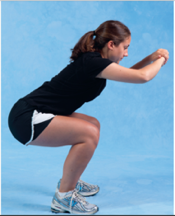 Feet should be positioned shoulder width apartEqual weight bearing through both legsToes should be pointed slightly outwardHeels should stay in contact with the ground Knees should not pass toes and should stay in line with shoulders (they should not go in)   Back should remain fairly straightSquat as needed to help pull the rope all the way down GoalProper Form/TechniqueActivity RecommendationsSymmetrical stance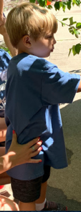 Feet should be positioned shoulder width apart with equal weight bearing through both legsHeels should stay in contact with the ground Shoulders should be in line with hipsBack should remain fairly straightHave child squared up to piñataStand tandem with heel of weaker foot in front of stronger footPlace hands on glutes to help shift weight onto weaker leg while reaching to hit piñataShoulder and elbow active range of motionEncourage neutral alignment of wrist during shoulder and elbow movements May need to help facilitate overhead motion with one hand on the arm above the child’s elbow Standing facing the pinata:Lift arm up overhead, bending at elbowStraighten elbow while bringing arm down to hit the piñataKeeping elbow straight, lift arm up overheard and back down to hit piñataBend at elbow to bring hand to opposite shoulderStraighten elbow to bring arm and stick across body to hit the piñataKeeping elbow straight, bring arm to opposite shoulder and back across body to hit piñataPunch the piñata with graded elbow flexion/extension with hand fisted with thumb up/forearm in neutralStanding with side to pinata:Lift arm out to the side and overhead, bending at elbowStraighten elbow and bring arm down to hit piñataKeeping elbow straight, lift arm out to the side and overheard, then lower back down to hit piñataBend at elbow to bring hand to opposite shoulderStraighten elbow to bring arm and sword across body to hit piñataKeeping elbow straight, bring arm to opposite shoulder and back across body to hit piñataEncourage neutral alignment of wrist during shoulder and elbow movements May need to help facilitate overhead motion with one hand on the arm above the child’s elbow Standing facing the pinata:Lift arm up overhead, bending at elbowStraighten elbow while bringing arm down to hit the piñataKeeping elbow straight, lift arm up overheard and back down to hit piñataBend at elbow to bring hand to opposite shoulderStraighten elbow to bring arm and stick across body to hit the piñataKeeping elbow straight, bring arm to opposite shoulder and back across body to hit piñataPunch the piñata with graded elbow flexion/extension with hand fisted with thumb up/forearm in neutralStanding with side to pinata:Lift arm out to the side and overhead, bending at elbowStraighten elbow and bring arm down to hit piñataKeeping elbow straight, lift arm out to the side and overheard, then lower back down to hit piñataBend at elbow to bring hand to opposite shoulderStraighten elbow to bring arm and sword across body to hit piñataKeeping elbow straight, bring arm to opposite shoulder and back across body to hit piñataCylindrical grip Provide input to fisted hand directed toward wristGently stretch arm so the elbow is straight Use your fingers to provide input into the child’s palm near the base of the thumb to help open thumb It’s okay if the fingers are loosely flexed (bent)Provide support at base of thumb to open web space around the piñata stickWrap fingers and thumb around the pinata stick Assist child with holding by pushing the stick gently into their handIf child cannot hold the stick, they can use their fisted handGross Motor Goals Fine Motor GoalsSquattingTrunk rotationSymmetrical stanceSingle leg stance RollingReachingSide stepping ClimbingShoulder active range of motionElbow active range of motionForearm pronation/supination Opening handGrasp Active releaseGrip strength GoalProper Form/TechniqueActivity RecommendationsSquatting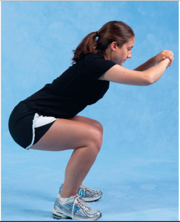 Feet should be positioned shoulder width apartEqual weight bearing through both legsToes should be pointed slightly outwardHeels should stay in contact with the ground Knees should not pass toes and should stay in line with shoulders (they should not go in)   Back should remain fairly straightSquat to grab/dunk sponge in bucketAlter height of bucket to assist child with maintaining the squatTransition to standing to squeeze sponge into smaller bucketTrunk rotation Feet should be positioned shoulder width apartEqual weight bearing through both legs Heels should stay in contact with the groundHelp facilitate rotation by: Placing one hand on child’s chest and one hand on child’s back ORGuiding forearm with one hand and other hand on backHave child stand with big water bucket on one side and small bucket on the other  Rotate towards big water bucket to grab a sponge ball; rotate to small bucket to squeeze out spongeAlter the height of the small bucketSwitch sides to rotate towards and away from weak sideOpening hand, grasp, and grip strength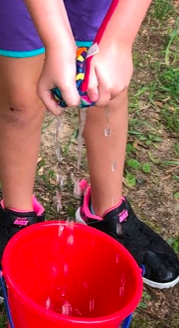 Provide input to fisted hand directed toward wristGently stretch arm into extension at elbow to get hand ready to openUse your fingers to provide input into the child’s palm near the base of the thumb to help open thumb It’s okay if the fingers are flexed (bent) looselyEncourage child to grab sponge from bucket or from a firm surface (may need to hold sponge steady)Loosely flex fingers around sponge to grip; try different sponges for the best fitSqueeze sponge with one or two hand into small bucketUse a wringing motion with two hands to drain sponge into small bucketGoalProper Form/TechniqueActivity RecommendationsSymmetrical stanceFeet should be positioned shoulder width apart with equal weight bearing through both legsHeels should stay in contact with the ground Shoulders should be in line with hipsBack should remain fairly straightHave child squared up to buildingCan have child stand perpendicular to building so side is facing the buildingSingle limb stance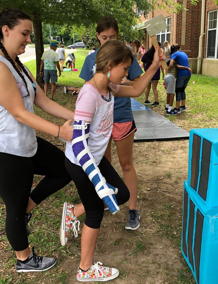 Feet positioned shoulder width apartShoulders in line with hipsPosition hands on child’s glutes to help shift weight onto stance leg to prepare to lift other leg off ground Have child lift other leg off the ground Knee of stance leg should not pass toes and should stay in line with shoulder (should not go in)Higher functioning children can stand on one leg while hitting building boxes with axe Alternate standing on weak leg and strong leg Shoulder and elbow active range of motionEncourage neutral alignment of wrist during shoulder and elbow movements May need to help facilitate overhead reaching with one hand on the arm above the child’s elbow 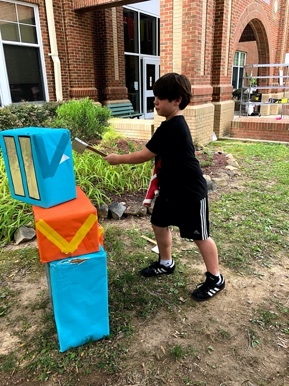 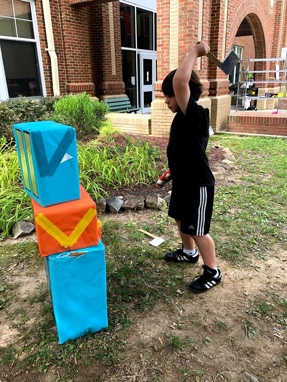 Stand facing the buildingLift arm up overhead, bending at elbow Straighten elbow while bringing arm down to hit the boxes. Stand facing the buildingKeeping elbow straight, bring arm out to the side and back across body to knock down boxesStand with child’s side facing buildingLift arm out to the side and overhead, bending at elbowStraighten elbow and bring arm down to hit building.  Cylindrical grip Provide input to fisted hand directed toward wristGently stretch arm so the elbow is straight Use your fingers to provide input into the child’s palm near the base of the thumb to help open thumb It’s okay if the fingers are loosely flexed (bent)Provide support at base of thumb to open web space around the handle of the axe Wrap fingers and thumb around handle of axe Assist child with holding by pushing the axe gently into their handGoalProper Form/TechniqueActivity RecommendationsSquattingFeet should be positioned shoulder width apartEqual weight bearing through both legsToes should be pointed slightly outwardHeels should stay in contact with the ground Knees should not pass toes and should stay in line with shoulders (they should not go in)   Back should remain fairly straightSquat to grab sponges from bin and pick-up sponges that were dumped on fire Transition into and out of squatting while grabbing sponges and placing them in small bucket  Trunk rotation Feet should be positioned shoulder width apartEqual weight bearing through both legs Heels should stay in contact with the groundHelp facilitate rotation by: Placing one hand on child’s chest and one hand on child’s back OR Guiding forearm with one hand and other hand on backHave child stand with bin of sponges on one side and small bucket on the other  Rotate towards bin to grab a sponge; rotate to place it in the bucket Alter the height of the small bucketSwitch sides to rotate towards and away from weak sideReaching Standing with feet shoulder width apart and equal weight bearing through both legsShoulders in line with hips Place hands on child’s glutes while reaching to help shift weight forwards onto balls of feet and sideways Help child straighten elbow when reachingHold small bucket above, in front of, and to the sides of the child just out of arms reach Vary the height and distance but focus on reaching at shoulder height for eye hand coordination, wrist extension, and proximal strengtheningForearm pronation and supination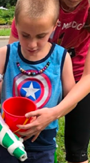 Position child’s arm close to their body initially to ensure alignment of the shoulderEncourage neutral alignment of forearm while placing hand on side of bucketStabilize the child’s elbow while helping rotate the wrist so the thumb is facing up (to hold the bucket) or so thumb is facing down (to dump out bucket)Stabilize side of bucket with hand in thumb up position with forearm neutral while helper places sponges in small bucket. May need to place your hand over the child’s hand to help them hold the bucketDump bucket of sponges over the fire Grasp and active release 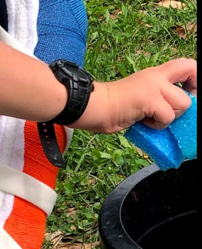 Provide input to fisted hand directed toward wristGently stretch arm so the elbow is straight (extension) to get hand ready to open Use your fingers to provide input into the child’s palm near the base of the thumb to help open thumb.Provide support at base of thumb to open web space around the sponge.It’s okay if the fingers are flexed (bent) looselyAssist child with holding by pushing the sponge gently into the child’s handUse your fingers to provide input into the child’s palm near the base of the thumb and fingers to help with releasingHave child reach into bin to grab sponges/collect sponges from fireLoosely flex fingers around sponge to gripHave child drop sponges into small bucket GoalProper Form/TechniqueClimbing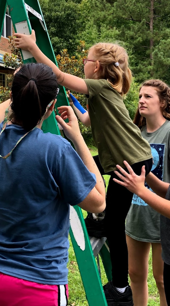 Feet positioned shoulder width apartShoulders in line with hipsPosition hands on child’s glutes to help shift weight onto one leg Have child lift other leg off the ladder and lift it up to the next rung, bending at the knee and hip. Move opposite arm up the ladder. Help child shift weight onto higher leg before bringing up lower leg Continue climbing with opposite arm/opposite leg patternKeep hands on child for safety!GoalProper Form/TechniqueActivity RecommendationsForwards steppingFeet should be positioned shoulder width apart with equal weight bearing through both legsHeels should stay in contact with the ground Shoulders should be in line with hipsBack should remain fairly straightStep forward placing two feet into each box Take bigger steps, placing one foot into each boxLift leg up, bending at knee and hip, to clear ladder rungsZig-Zag pattern: With child facing forward at ladder have them take diagonal steps to zig-zag through the ladder rungs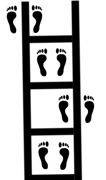 Hopscotch pattern: Have child step forward, placing feet outside of the ladder. 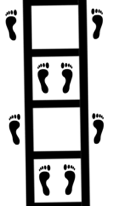 Step forward, placing both feet together in the next square of the ladder Side-stepping 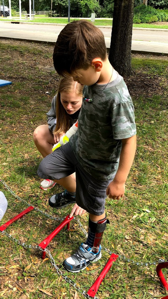 Feet positioned shoulder width apartShoulders should be in line with hipsBack should remain fairly straightPosition hands on child’s glutes to help shift weight in opposite direction onto stance leg in preparation to take side-stepBend at knee and hip to lift leg off ground and clear ladders rungsSide-step over rungs, placing both feet in each box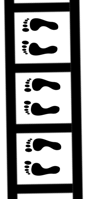 Alternate leading with strong and weak leg Child can use arm support for balance as neededTry to reduce support through arms with each trial to further challenge balanceGoalProper Form/TechniqueActivity RecommendationsRolling 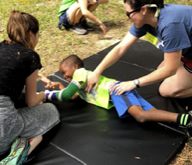 Slowly lower down onto the mat. DO NOT plop down!Have child raise arms overhead. May need to help child flex shoulders to bring arms overhead.Legs and elbows should remain fairly straight Help facilitate rolling with one hand one the child’s side (over obliques) and one at the glutesEncourage child to roll along length of mat, using core muscles to initiate movementSlowly lower down onto the mat. DO NOT plop down!Have child raise arms overhead. May need to help child flex shoulders to bring arms overhead.Legs and elbows should remain fairly straight Help facilitate rolling with one hand one the child’s side (over obliques) and one at the glutesEncourage child to roll along length of mat, using core muscles to initiate movementGoalProper Form/TechniqueActivity RecommendationsSymmetrical stance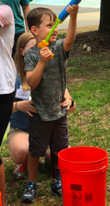 Feet should be positioned shoulder width apart with equal weight bearing through both legsHeels should stay in contact with the ground Shoulders should be in line with hipsBack should remain fairly straightPlace hands on the child’s hip bones to help maintain alignment while they are shooting the water squirterHave child squared up to target or bucket of waterMake sure feet are set before they start shooting the water squirter Staggered stance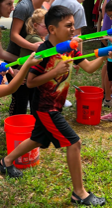 Feet positioned shoulder width apartShoulders should be in line with hipsHave child stand with one foot forward and the other foot back Heel should stay in contact with ground Toes should point towards targetHave child stand in staggered stance position while shooting water squirter at target  Make sure feet are set before they start shooting the water squirter Shoulder and elbow active range of motionSupport arm: Shoulder and elbow positioned close to trunk  Elbow should be bent Hand on handle of squirter“Squirting” arm: Arm held out from body with elbow straight Hand on barrel of squirterMove arm forward and back to pump the water squirterPoint arms up/to the sides to aim at different spots on the target. Point arms down to fill water squirter One hand:  Have child hold squirter while helper pushes. Switch so that someone holds the squirter while camper pushes.Two-handed: child holds and pushes squirter. Don’t need to fill the squirter up all the way as this may make it too heavy for child to hold – fill it up to a weight the child is able to support with minimal to no assistanceOpening hand and grasp 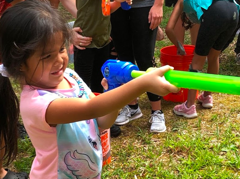 Provide input to fisted hand directed toward wrist and gently stretch arm into extension at elbow to get hand ready to openUse your fingers to provide input into the child’s palm near the base of the thumb to help open thumbProvide support at base of thumb to open web space around the water squirterIt’s okay if the fingers are flexed (bent) looselyLoosely flex fingers around water squirter to gripAssist child with holding by pushing the water squirter gently into the child’s handGross Motor Goals Fine Motor GoalsSquatting JumpingThrowingCatchingHitting Shooting PassingKicking Shoulder and elbow active range of motionHand openGraspChild should use dominant hand/leg while playing sports. Non-dominant hand is doing what helper hand would do during throwing, catching, batting, shooting, putting etc.Goals Proper Form/TechniqueProper Form/TechniqueHand open to grab balls/clubs/bats Provide input to fisted hand directed toward wrist to help open handGently stretch arm so the elbow is straight It’s okay if the fingers are loosely flexed (bent)Use your fingers to provide input into the child’s palm near the base of the thumb to help open web space around the objectProvide input to fisted hand directed toward wrist to help open handGently stretch arm so the elbow is straight It’s okay if the fingers are loosely flexed (bent)Use your fingers to provide input into the child’s palm near the base of the thumb to help open web space around the objectGraspWrap fingers and thumb around ball/bat/club Assist child with holding by pushing the object gently into their handWrap fingers and thumb around ball/bat/club Assist child with holding by pushing the object gently into their handSquat to pick up balls from ground 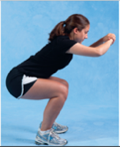 Feet should be positioned shoulder width apart with equal weight bearing through both legs Toes should be pointed slightly outward and heels should stay in contact with the ground Weight is shifted posteriorly Knees should not pass toes and should stay in line with shoulders (should not go in)   Back should remain fairly straightFeet should be positioned shoulder width apart with equal weight bearing through both legs Toes should be pointed slightly outward and heels should stay in contact with the ground Weight is shifted posteriorly Knees should not pass toes and should stay in line with shoulders (should not go in)   Back should remain fairly straightJumping1Feet should be positioned shoulder width apart with equal weight bearing through both legsShoulders in line with hips  Toes should be pointed slightly outwardHeels should stay in contact with the ground Trunk should come forward so nose is over toesBack should remain fairly straightSupport child with downward pressure at the hips while child flexes hips and knees Push equally through both legs when extending at hips and knees to jump up/forward Feet should be positioned shoulder width apart with equal weight bearing through both legsShoulders in line with hips  Toes should be pointed slightly outwardHeels should stay in contact with the ground Trunk should come forward so nose is over toesBack should remain fairly straightSupport child with downward pressure at the hips while child flexes hips and knees Push equally through both legs when extending at hips and knees to jump up/forward Golf 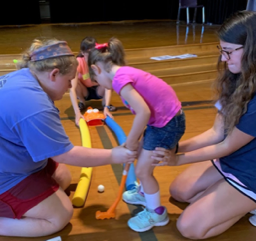 Stance: Feet should be positioned shoulder width apart with equal weight bearing through both legs Knees should be slightly bent  Have child square up to the ball so their weaker side is facing the holeMake sure feet are set BEFORE the child swings the putter!Gripping the club: Wrap fingers around the club with thumbs pointing downDominant hand should be positioned lower on the club, with top of nondominant hand touching bottom of dominant handMay need to place hands over the child’s hands to assist with gripping the putterSwing: Elbow should remain as straight as possible Child should bring arms/club back then forward in a pendulum motion to hit the ball May need to stand behind child with hands and arms over theirs to help with swinging the putterStance: Feet should be positioned shoulder width apart with equal weight bearing through both legs Knees should be slightly bent  Have child square up to the ball so their weaker side is facing the holeMake sure feet are set BEFORE the child swings the putter!Gripping the club: Wrap fingers around the club with thumbs pointing downDominant hand should be positioned lower on the club, with top of nondominant hand touching bottom of dominant handMay need to place hands over the child’s hands to assist with gripping the putterSwing: Elbow should remain as straight as possible Child should bring arms/club back then forward in a pendulum motion to hit the ball May need to stand behind child with hands and arms over theirs to help with swinging the putterVelcro Paddles  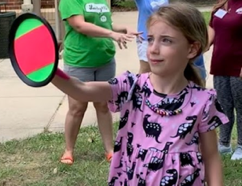 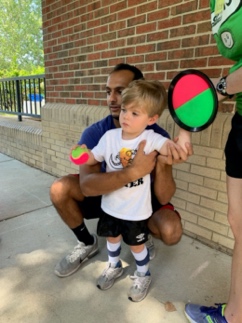 Stance: Feet positioned shoulder width apart with equal weight bearing through both legsToes pointed in the direction they will be throwing/direction the ball is coming fromShoulders should be in line with hipsMake sure feet and core are set BEFORE the child throws and catches the ball!Throwing: Overhand: Have child “wind up” by bringing ball up towards their ear then back forward to throw the ball. May need to help facilitate overhand throwing by guiding the child’s arm at the wrist while stabilizing at the chestUnderhand: Bring arm down and back behind body at waist level then swing forward to release ballIf child cannot throw the ball overhand or underhand, then have them roll it on the groundSome children may be able to step forward with opposite foot while throwingCatching: Position child with shoulder externally rotated and elbow bent to 90 degrees or with arm held straight out in front of themEncourage child to move arm away from body/reach towards the ball instead of waiting for the ball to come to themMay need to stabilize under the child’s shoulder and facilitate movement of the arm at the wrist to assist with catchingOne-Hand: Alternate between catching and throwing with same handTwo-Hands: Velcro catch goes on weaker hand; throw with stronger hand Stance: Feet positioned shoulder width apart with equal weight bearing through both legsToes pointed in the direction they will be throwing/direction the ball is coming fromShoulders should be in line with hipsMake sure feet and core are set BEFORE the child throws and catches the ball!Throwing: Overhand: Have child “wind up” by bringing ball up towards their ear then back forward to throw the ball. May need to help facilitate overhand throwing by guiding the child’s arm at the wrist while stabilizing at the chestUnderhand: Bring arm down and back behind body at waist level then swing forward to release ballIf child cannot throw the ball overhand or underhand, then have them roll it on the groundSome children may be able to step forward with opposite foot while throwingCatching: Position child with shoulder externally rotated and elbow bent to 90 degrees or with arm held straight out in front of themEncourage child to move arm away from body/reach towards the ball instead of waiting for the ball to come to themMay need to stabilize under the child’s shoulder and facilitate movement of the arm at the wrist to assist with catchingOne-Hand: Alternate between catching and throwing with same handTwo-Hands: Velcro catch goes on weaker hand; throw with stronger hand Wiffle ball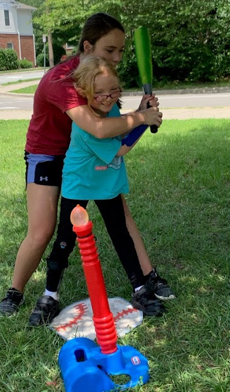 Batting:Feet positioned shoulder width apart with equal weight bearing through both legs Shoulder should be in line with hips; Knees should be slightly bentHave child squared up to plate/tee with weaker (non-dominant) side facing the pitcherFingers and thumbs should be wrapped around batDominant hand should grip bat higher than non-dominant handCan place dominant hand on top of non-dominant hand to assist with maintaining graspMay need to place your hands over the child’s hand to help with grip/swinging motion Use your arm to help guide the child’s shoulders as they swing to encourage trunk rotationHave child bring arms/bat backward and then swing forward to hit the ballMake sure feet are set BEFORE batting! Keep eye on the ball!!Fielding: Feet positioned shoulder width apart with equal weight bearing through both legsShoulders should be in line with hipsKnees should be slightly bent in the “ready position”Child should be squared up with toes pointing towards/body facing the batterSquat to pick up ball/water balloon from groundThrowing: Overhand: Have child “wind up” by bringing ball up towards their ear then back forward to throw the ball. May need to help facilitate overhand throwing by guiding the child’s arm at the wrist while stabilizing at the chestUnderhand: Bring arm down and back behind body at waist level then swing arm forward to release balloon. If child cannot throw the ball overhand or underhand, then have them roll it on the groundHigher functioning children may be able to step forward with opposite foot while throwingTwo-Hands: Glove goes on weaker hand; throw with stronger handBatting:Feet positioned shoulder width apart with equal weight bearing through both legs Shoulder should be in line with hips; Knees should be slightly bentHave child squared up to plate/tee with weaker (non-dominant) side facing the pitcherFingers and thumbs should be wrapped around batDominant hand should grip bat higher than non-dominant handCan place dominant hand on top of non-dominant hand to assist with maintaining graspMay need to place your hands over the child’s hand to help with grip/swinging motion Use your arm to help guide the child’s shoulders as they swing to encourage trunk rotationHave child bring arms/bat backward and then swing forward to hit the ballMake sure feet are set BEFORE batting! Keep eye on the ball!!Fielding: Feet positioned shoulder width apart with equal weight bearing through both legsShoulders should be in line with hipsKnees should be slightly bent in the “ready position”Child should be squared up with toes pointing towards/body facing the batterSquat to pick up ball/water balloon from groundThrowing: Overhand: Have child “wind up” by bringing ball up towards their ear then back forward to throw the ball. May need to help facilitate overhand throwing by guiding the child’s arm at the wrist while stabilizing at the chestUnderhand: Bring arm down and back behind body at waist level then swing arm forward to release balloon. If child cannot throw the ball overhand or underhand, then have them roll it on the groundHigher functioning children may be able to step forward with opposite foot while throwingTwo-Hands: Glove goes on weaker hand; throw with stronger handBasketball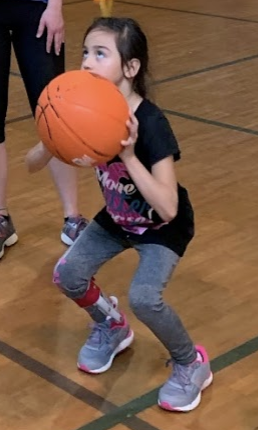 Shooting stance: Feet should be positioned shoulder width apart with equal weight bearing through both legs Toes should be pointed towards basket Back should remain fairly straightSquat down (knees should not pass toes and should stay in line with shoulders - they should not go in)Push up from squat/jump while releasing the ball. Shooting/ passing form:Dominant hand should be placed on the back of the ball. Non-dominant hand should be positioned on the side to guide the ball as the dominant arm pushes to shoot/pass. OR Both hands placed on sides of the ball and push together to shoot/pass the ballBall should be held at level of the chest May need to stand behind child and place your hands over their hands to help guide their shotHave child dribble ball up and down court/around defenders using one hand at a timeDribble ball back and forth between hands Pass ball by bouncing it on the ground or throwing it through the air Shoot basketball (Make sure feet are set BEFORE shooting!)Soccer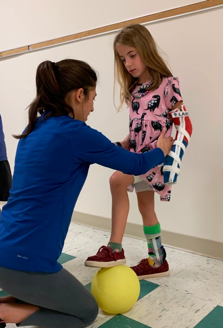 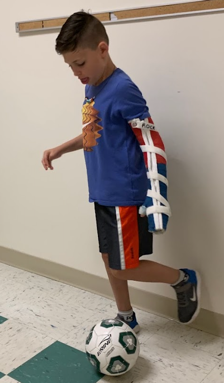 Stopping ball: Feet positioned shoulder width apart, shoulders in line with hipsPosition hands on child’s glutes to help shift weight onto non-dominant leg Have child lift other leg dominant leg off the ground and place foot on top of ballKnee of stance leg should not pass toes and should stay in line with shoulder (should not go in)Kicking ball: Shift weight onto non-dominant leg Bring dominant leg back (extending at hip and flexing/bending at knee) Bring dominant leg forward (flexing/bending at hip and straightening knee) to kick ball Point toe down/plantarflex ankle while making contact with the ballCan also kick and dribble with inside and outside of foot.Pass soccer ball back and forth; having child stop ball with one foot and setting feet before kicking back Have child dribble soccer ball up and down hallDribble soccer ball up to goal; place foot on top of ball to stop it from rolling; wind-up leg and shoot ballMake sure feet are set BEFORE passing and shooting!Gross Motor Goals Fine Motor GoalsSymmetrical stance Sitting Sit to standUpper extremity weight bearing Shoulder and elbow movementsWrist extension, radial deviation, ulnar deviation Isolated finger movementsGrasp and gripGoalsProper Form/TechniqueActivity RecommendationsSymmetrical stanceFeet should be positioned shoulder width apart with equal weight bearing through both legsHeels should stay in contact with the ground Shoulders should be in line with hipsBack should remain fairly straight Have child squared up to tableEncourage child to support all their weight through the legsNO bellies on table!Experiment with orientation of workspaceHold tray at an angle to promote wrist extension in sittingKeep tray flat on table to promote weight bearing in standingSitting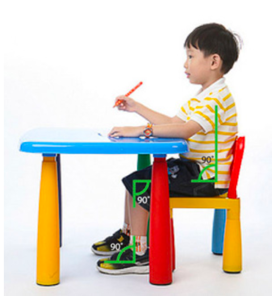 Feet should be flat on the floorHips, knees, and ankles should be at 90 degreesKnees should be at the same height as (or slightly lower than) the hips May need to put a stool or foot box under feet to help with positioningTable should be 1-2 inches above bent elbowsBack should be straightNo slouching and no bellies leaning on tables!Make sure child’s weight is evenly distributed on sit bones; They shouldn’t be shifted or leaning to one side. Have child sitting squared up to table to play in shaving creamEncourage child to support their weight with the trunk and legsNO bellies on table!Transitioning to standing from sitting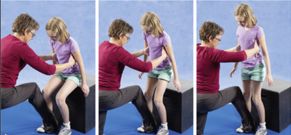 Feet should be positioned shoulder width apart with equal weight bearing through both legsToes should be pointed slightly outward and heels should stay in contact with the ground Knees should not pass toes and should stay in line with shoulders (they should not go in)   Back should remain fairly straightSlowly lower to seated position without popping Lean forward so nose is over toes to come to standing Make sure child’s feet are in line with each other Encourage child to push up equally through both legs with little to no hand support Feet should be positioned shoulder width apart with equal weight bearing through both legsToes should be pointed slightly outward and heels should stay in contact with the ground Knees should not pass toes and should stay in line with shoulders (they should not go in)   Back should remain fairly straightSlowly lower to seated position without popping Lean forward so nose is over toes to come to standing Make sure child’s feet are in line with each other Encourage child to push up equally through both legs with little to no hand support Upper extremity weightbearing 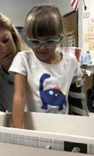 Arm positioned close to bodyElbow straightened (extended) Wrist bent backwards (extended) Provide input to fisted hand directed toward wrist to open handPalm parallel to the surface of the plate, push down on the shaving cream.Move hand around in circles and rock arm back and forth/side to side while pushing through hand Shoulder and elbow movements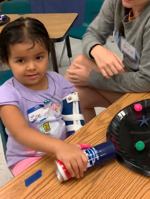 Straighten child’s elbow while focusing on shoulder movementsStabilize at the shoulder while encouraging flexion and extension at the elbowEncourage child to move arm forward and to the side, reaching away from the body Stabilize the child’s elbow while helping rotate forearm at the wrist so the palm is facing up (forearm supination)Move shoulder to push shaving cream forwards/backwards and side to side with elbow straightRoll can of shaving cream back and forth on table Bend and straighten elbow with shoulder still to push shaving cream back and forth (window washing movement) Have child hold out arm with palm facing up; Place tray on child’s hand and stabilize while shaving cream is squirtedWrist extension, radial deviation, and ulnar deviation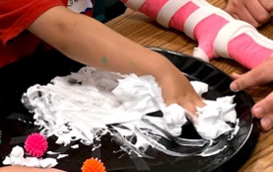 Help child straighten elbow by placing one hand above and one below the elbow Help child extend wrist by stabilizing the forearm above the wrist, placing your fingers on the palm side of the wrist and thumb on the opposite side Provide support close to the wrist; allow the arm to move in space away from their bodyBend wrist to pat surface of shaving creamStabilize forearm to assist with child’s ability to move wrist back and forth in windshield wiper motion; Shoulder/elbow should be still Open fingers to rake through shaving cream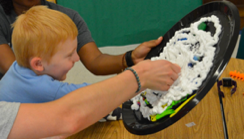 Hold plastic tray vertical to improve wrist alignment Isolated finger movementsProvide input to fisted hand directed toward wrist to open handUse your fingers to provide stability to the web space near the base of the thumb and index finger to help open index finger Further prepare hand by grasping cylindrical shaving cream containerDraw shapes/letters in shaving cream with their index fingerCombine index/long finger during isolated finger playFlick or push shaving cream/objects in shaving cream with index fingerUse index finger to squirt shaving cream while helper holds the can stillWith hand open and flat, make “finger snow angels” by opening and closing fingers (finger abduction and adduction)Isolate thumb by holding fingers together and moving thumb away from/towards handThree-point grasp 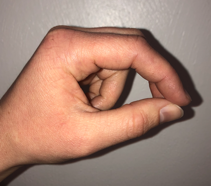 Thumb is in opposition to index and long finger; index and middle are loosely flexed at middle joints. Ring and little finger are bent (finger flexion) to stabilize the handProvide support at base of thumb and little finger side of the hand. Will often need to provide wrist stability on small finger sidePick up objects from shaving cream using thumb, index, and middle fingerHold the black tray with three-point grasp while helper rubs shaving cremeGrip and cylindrical grasp3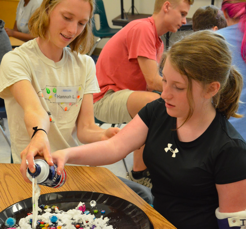 Input to fisted hand directed toward wrist, gently stretch arm so the elbow is straight Use your fingers to provide input into the child’s palm near the base of the thumb to help open thumb It’s okay if the fingers are flexed (bent) looselyProvide support at base of thumb to open web space around shaving cream canGrab and squeeze handful of shaving creamHave child hold the shaving cream can while helper squirts shaving creamAssist child with holding by pushing the can gently into their hand.Gross Motor Goals Fine Motor GoalsSymmetrical stance Tall kneelHalf-kneel Sit to StandStep-Stance Upper extremity weight bearingProximal controlShoulder movementsForearm pronation/supination Isolated finger movements Three-point grasp  Active and accurate releaseGoalsProper Form/TechniqueActivity RecommendationsSymmetrical stanceFeet should be positioned shoulder width apart with equal weight bearing through both legs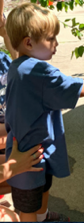 Heels should stay in contact with ground Shoulders should be in line with hipsBack should remain fairly straightHave child squared up to bin; Level of bin should be positioned between the belly button and chest to ensure proper mechanicsEncourage child to support all weight through their legs. NO bellies on bins!Tall kneeling1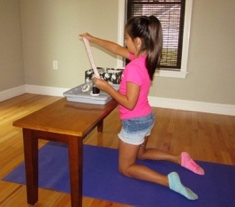 Both knees in contact with the ground Shoulders and hips should be in line with kneesPlace hands over child’s hips - do not let hips bendBack should remain fairly straightProvide support at the child’s ankles to help maintain balance if neededTummy should not be leaning on table/bin!Taller kids may be able to tall- or half-kneel at sensory bins positioned on low tables for short periodsSlowly lower down to kneeling without ploppingFrom tall kneeling position, help child shift their weight over their weak leg and bring strong leg forward so foot is flat on the ground (half-kneeling)Push down on strong leg and move hand on weak hip up to guide child to standingMay need to use arms for support or balanceHalf kneeling2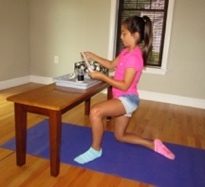 Child positioned with one knee on the ground and one foot on the groundShoulders should be in line with hips Provide support at child’s hips if neededTummy should not be leaning on table/bin!Alternate legs Taller kids may be able to tall- or half-kneel at sensory bins positioned on low tables for short periodsSlowly lower down to kneeling without ploppingFrom tall kneeling position, help child shift their weight over their weak leg and bring strong leg forward so foot is flat on the ground (half-kneeling)Push down on strong leg and move hand on weak hip up to guide child to standingMay need to use arms for support or balanceTransitioning to sitting from standing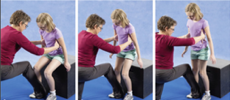 Feet should be positioned shoulder width apart with equal weight bearing through both legs; Make sure child’s feet are in line with each otherToes should be pointed slightly outward and heels should stay in contact with the ground Knees should not pass toes and should stay in line with shoulders (they should not go in)Back should remain fairly straightSlowly lower to seated position without popping Lean forward so nose is over toes to come to standStand at table to grab a figure out of the sensory box Lower to sitting on a step stool to place item into a bucket Encourage child to push up equally through both legs with little to no hand supportStep-stance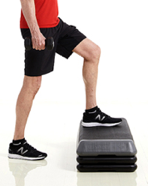 Standing with one foot up on step/box and one foot down on the ground with increased weight bearing through foot on the ground Shoulders in line with hips Heels should stay in contact with support surface Stabilize at child’s hips to help maintain balance Position step or box next to table so that child is facing and can reach sensory bin Start with weaker leg on groundAlternate legsProximal control Begin with big movements at shoulder and work towards small, isolated movements at handHelp stabilize at the child’s shoulder and elbow to allow for more motion at the wrist and handIf child has good motor control, you can provide less stability at the shoulder and trunk and help facilitate motions further down the arm Push and pull objects in sensory bin or use spoon to stir, starting with big movements at the shoulder and working to small movements at the wrist  Begin with big movements at shoulder and work towards small, isolated movements at handHelp stabilize at the child’s shoulder and elbow to allow for more motion at the wrist and handIf child has good motor control, you can provide less stability at the shoulder and trunk and help facilitate motions further down the arm Push and pull objects in sensory bin or use spoon to stir, starting with big movements at the shoulder and working to small movements at the wrist  Shoulder and elbow movements 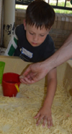 Elbow straight and forearm in neutral position (palms facing inward, thumb up) Encourage child to push and pull sensory objects forwards and backwards; promote shoulder flexion and extension. Push objects side to side, keeping the elbow neutral, to promote shoulder abduction and adduction Holding the shoulder still, push objects back and forth initiating movement at the elbow (window washing movement) to encourage elbow flexion and extensionElbow straight and forearm in neutral position (palms facing inward, thumb up) Encourage child to push and pull sensory objects forwards and backwards; promote shoulder flexion and extension. Push objects side to side, keeping the elbow neutral, to promote shoulder abduction and adduction Holding the shoulder still, push objects back and forth initiating movement at the elbow (window washing movement) to encourage elbow flexion and extensionForearm supination and pronation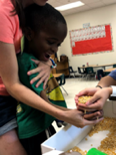 Position child’s arm close to their body Encourage neutral alignment of forearm while reaching into sensory binStabilize the child’s elbow while helping rotate forearm at the wrist to facilitate scooping and dumping with hands/shovel/cupWith palm facing up and fingers squeezed together (finger adduction), pour objects onto hand; encourage child to open fingers to allow objects to fall through (finger abduction)If child is able, grip shovel or cup to scoop and dumb objectsWrist extension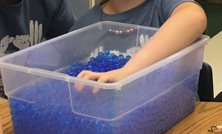 Help child straighten elbow by placing one hand above and one below the elbow Help child extend wrist by stabilizing the forearm above the wrist, placing your fingers on the palm side of the wrist and thumb on the opposite side Provide support close to the wrist, allow the arm to move in space away from their bodyPush and pull objects focusing on bending wrist back and forth from flexion into extensionOpen fingers to rake through sensory bin, bending the wrist back and forth Pat surface of beads, focusing on motion at the wristUpper extremity weightbearingArm positioned close to body with elbow straightened (extended), wrist bent backwards (extended), and hand openEncourage child to put their palm parallel to the surface of the beads and push down to the bottom of the beads Isolated finger movementsProvide input to fisted hand directed towards wristUse your fingers to provide stability to the web space near the base of the thumb and index finger to help open index finger Use index finger to scoop objects out of sensory bin Flick or push sensory items and objects with index fingerThree-point grasp 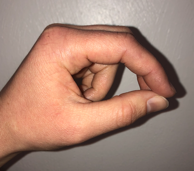 Thumb is in opposition to index and long finger; index and middle are loosely flexed at middle joints. Ring and little finger are bent (finger flexion) to stabilize the hand. Provide support at base of thumb and little finger side of the hand. Will often need to provide wrist stability on small finger sidePick up objects from bin using thumb, index, and middle fingerUse tongs to pick up objects from sensory bin pushing through thumb, middle, and index fingerActive and accurate releaseProvide input to fisted hand directed toward wrist to open handGently stretch arm so elbow is straight Encourage child to grasp hidden figures in the sensory playProvide support at base of thumb to open web space around object; assist child with holding by gently pushing object into child’s handHave child drop items into sensory bin, helper’s hand, or a small a bucket, using your fingers to provide input into child’s palm near base of thumb and fingers to help with releaseProvide input to fisted hand directed toward wrist to open handGently stretch arm so elbow is straight Encourage child to grasp hidden figures in the sensory playProvide support at base of thumb to open web space around object; assist child with holding by gently pushing object into child’s handHave child drop items into sensory bin, helper’s hand, or a small a bucket, using your fingers to provide input into child’s palm near base of thumb and fingers to help with releaseGross Motor Goals Fine Motor GoalsSymmetrical stance Sitting postureSit to StandUpper extremity weight bearingForearm pronation/supination Isolated finger movements Grip strength Grasp: cylindrical, three-point, pincerGoalsProper Form/TechniqueActivity RecommendationsSymmetrical stanceFeet positioned shoulder width apart with equal weight bearing through both legsHeels should stay in contact with the ground Shoulders should be in line with hipsBack should remain fairly straightHave child squared up to tableEncourage child to support all their weight through the legsNO bellies on table!SittingFeet should be flat on the floorHips, knees, and ankles should be at 90 degreesKnees should be at the same height as (or slightly lower than) the hips May need to put a stool or foot box under feet to help with positioning. Table should be 1-2 inches above bent elbowsBack should be straightNo slouching and no bellies leaning on tables!Make sure child’s weight is evenly distributed on sit bones, they shouldn’t be shifted or leaning to one sideHave child sitting squared up to table to play with slimeEncourage child to support their weight with the trunk and legsNO bellies on table!Transitioning to standing from sittingFeet positioned shoulder width apart with equal weight bearing through both legs; Make sure child’s feet are in line with each other. Toes should be pointed slightly outwardHeels should stay in contact with the groundKnees should not pass toes and should stay in line with shoulders (they should not go in)Back should remain fairly straight. Lean forward so nose is over toes to come to standingEncourage child to push up equally through both legs with little to no hand support Slowly lower to seated position without plopping Feet positioned shoulder width apart with equal weight bearing through both legs; Make sure child’s feet are in line with each other. Toes should be pointed slightly outwardHeels should stay in contact with the groundKnees should not pass toes and should stay in line with shoulders (they should not go in)Back should remain fairly straight. Lean forward so nose is over toes to come to standingEncourage child to push up equally through both legs with little to no hand support Slowly lower to seated position without plopping Forearm pronation and supination Position child’s arm close to their body initially to ensure alignment of the shoulderEncourage neutral forearm alignment (palm facing inward, palm up, elbow straight) while reaching for/grabbing object Stabilize the child’s elbow while helping rotate the wrist so that thumb is facing downReach for and grab bottle of glue/glitter/food dye or shaving cream can with thumb facing upHold glue bottle upside down with thumb facing up to squeeze glue into bowlHave child hold can while volunteer squirts shaving cream Place child’s hand with thumb pointed up on the side of the bowl to stabilize while mixing ingredientsUpper extremity weightbearing 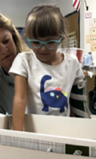 Arm positioned close to bodyElbow straightened (extended) Wrist bent backwards (extended) Provide input to fisted hand directed toward wrist to open handPalm parallel to the surface; push down on the slimePat the surface of the slime with flat hand; flatten into a “pancake”Roll slime into a log with flat and open handGrip strength 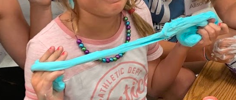 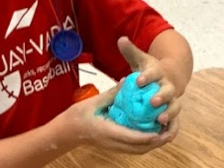 Provide input to fisted hand directed toward wristGently stretch arm so the elbow is straight Use your fingers to provide input into the child’s palm near the base of the thumb to help open thumb It’s okay if the fingers are flexed (bent) loosely “Knead” slime with one or two hands to mix ingredients togetherSqueeze bottle of glue or food coloring Use two hands to shape slime into a ballSqueeze ball of slime with just weaker hand.Pull slime apart with two hands Isolated finger movements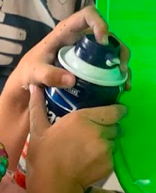 Provide input to fisted hand directed toward wrist to open handUse your fingers to provide stability to the web space near the base of the thumb and index finger to help open index finger Further prepare hand by grasping cylindrical shaving cream containerPoke holes in the slime with individual fingersUse index finger to squirt shaving cream while helper holds the can still OR use thumb to push trigger with fingers holding canThree-point grasp 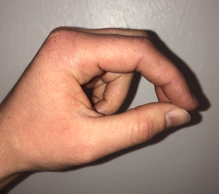 Pincer grasp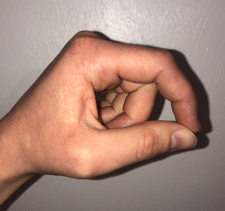 Three-point: Thumb is in opposition to index and long finger; index and middle are loosely flexed at middle joints. Ring and little finger are bent (finger flexion) to stabilize the handPincer: Thumb is in opposition to the index finger. Middle joint of index finger is loosely flexed to prevent web space collapse/narrowing. Middle, ring, and little finger are bent (finger flexion) to stabilize the hand.  Provide support at base of thumb and little finger side of the handWill often need to provide wrist stability on small finger sidePinch bit of slime between finger(s) and thumb, pull away from rest of slimePinch and squeeze slime, then release  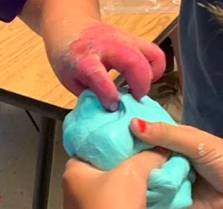 Cylindrical grasp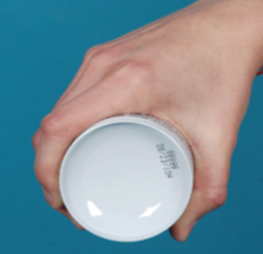 Input to fisted hand directed toward wristGently stretch arm so the elbow is straight Use your fingers to provide input into the child’s palm near the base of the thumb to help open thumb It’s okay if the fingers are flexed (bent) looselyProvide support at base of thumb to open web space around shaving cream canHave child hold the shaving cream can while helper squirts shaving creamAssist child with holding by pushing the can gently into their hand.Roll the shaving cream bottle back and forth maintaining the hand on the canGross Motor Goals Fine Motor GoalsSensory GoalsSymmetrical stance Sitting postureSit to StandReachingShoulder flexion/extensionForearm pronation/supination Upper extremity weight bearingIsolated finger movements Grip strength Spherical and cylindrical grasp Taste: sweet and sour of lemonadeTouch: texture of lemon peel/inside, cold Smell: lemon/lemonadeGoalsProper Form/TechniqueActivity RecommendationsSymmetrical stanceFeet should be positioned shoulder width apart with equal weight bearing through both legsHeels should stay in contact with the ground Shoulders should be in line with hipsBack should remain fairly straightHave child squared up to table 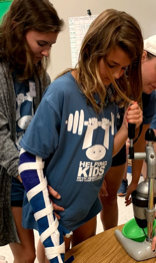 Encourage child to support all their weight through the legsNO bellies on table! Symmetrical sittingFeet should be flat on the floorHips, knees, and ankles should be at 90 degreesKnees should be at the same height as (or slightly lower than) the hips May need to put a stool or foot box under feet to help with positioningTable should be 1-2 inches above bent elbowsBack should be straightNo slouching and no bellies leaning on tables!Make sure child’s weight is evenly distributed on sit bones - they shouldn’t be shifted or leaning to one side. Have child sitting squared up to table to drink lemonadeEncourage child to support their weight with the trunk and legs. NO bellies on table!Feet should be flat on the floorHips, knees, and ankles should be at 90 degreesKnees should be at the same height as (or slightly lower than) the hips May need to put a stool or foot box under feet to help with positioningTable should be 1-2 inches above bent elbowsBack should be straightNo slouching and no bellies leaning on tables!Make sure child’s weight is evenly distributed on sit bones - they shouldn’t be shifted or leaning to one side. Have child sitting squared up to table to drink lemonadeEncourage child to support their weight with the trunk and legs. NO bellies on table!Transitioning from standing to sitting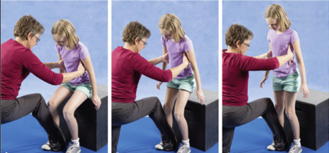 Feet should be positioned shoulder width apart with equal weight bearing through both legsToes should be pointed slightly outward and heels should stay in contact with ground Knees should not pass toes and should stay in line with shoulders (should not go in)   Back should remain fairly straightSlowly lower to seated position without popping Lean forward so nose is over toes to come to standingMake sure child’s feet are in line with each other Encourage child to push up equally through both legs with little to no hand support Feet should be positioned shoulder width apart with equal weight bearing through both legsToes should be pointed slightly outward and heels should stay in contact with ground Knees should not pass toes and should stay in line with shoulders (should not go in)   Back should remain fairly straightSlowly lower to seated position without popping Lean forward so nose is over toes to come to standingMake sure child’s feet are in line with each other Encourage child to push up equally through both legs with little to no hand support Shoulder and elbow flexion/extension 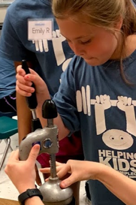 Roll lemon back and forth on table keeping the elbow straight 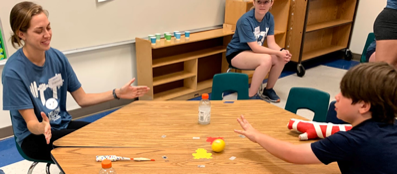 Roll the lemon side to side on the table by bending and straightening at the elbowPush/roll lemon across table to volunteerStraighten elbow to reach for cup of lemonade and & bend elbow to drink from cupPush/pull lever to juice lemon, keeping child’s arm close to body. May need to help stabilize at shoulder while helping facilitate movement at elbow.Roll lemon back and forth on table keeping the elbow straight Roll the lemon side to side on the table by bending and straightening at the elbowPush/roll lemon across table to volunteerStraighten elbow to reach for cup of lemonade and & bend elbow to drink from cupPush/pull lever to juice lemon, keeping child’s arm close to body. May need to help stabilize at shoulder while helping facilitate movement at elbow.Forearm pronation and supination 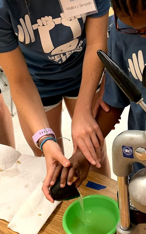 Position child’s arm close to their body initially to ensure alignment of the shoulderEncourage neutral forearm alignment (palm facing inward, palm up, elbow straight) while reaching for/grabbing cup of lemon juiceStabilize the child’s elbow while helping rotate the wrist Encourage child to turn their hand over (palm facing up) to look at the lemon  Grab cup of lemon juice (thumb facing up) and rotate forearm (thumb facing down) to pour juice into bowl Reaching Standing with feet shoulder width apart and equal weight bearing through both legsShoulders in line with hips Place hands on child’s glutes while reaching to help shift weight forwards onto balls of feet and sideways Help child straighten elbow when reachingHold lemon above, in front of, and to the sides of the child just out of arms reach to encourage reaching and trunk rotation in all directionsVary the height and distance but focus on reaching at shoulder height for eye hand coordination, wrist extension, and proximal strengtheningUpper extremity weightbearing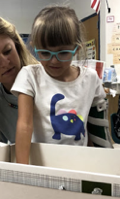 Arm positioned close to bodyElbow straightened (extended) Wrist bent backwards (extended) Shoulder bent to 90 degrees when at wallHand open, palm parallel to surface Push lemon against wall or table and hold pressure Can be done standing at table or wall Encourage child to push down on the lemon through their open palmCan roll lemon back and forth, side to side, or in circles while pushing down on itPush down on lemon slicer to cut lemonIf child cannot grasp slicer, have volunteer hold slicer and have child place their palm on top of the volunteer’s hand and push downIsolated finger movementsProvide input to fisted hand directed towards wrist to open handUse your fingers to provide stability to the web space near the base of the thumb and index finger to help open index finger Use index finger to scratch the lemon peel and touch the inside of the lemonHave child sniff the lemon. Touch block of ice with individual fingers or with hand open (palm parallel to surface of block of ice)Spherical grasp, 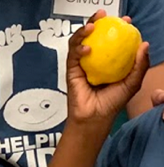 Cylindrical grasp, 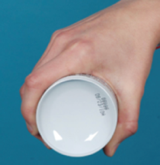 and grip strength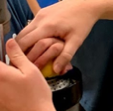 Hand-Open:Provide input to fisted hand directed toward wrist, gently stretch arm so the elbow is straight. Use your fingers to provide input into the child’s palm near the base of the thumb to help open thumb. It’s okay if the fingers are loosely flexed (bent)Provide support at base of thumb to open web space around lemon/cupGrasp: Wrap fingers and thumb around lemon/cup/handle. Assist child with holding by pushing the lemon gently into their handOpen hand to grasp lemon (wrap all fingers around lemon)Have child squeeze whole lemon and lemon halves Grab and hold cup of lemonade or lemon juiceHave child smell and sip lemonadeGrasp lemon half and place it on juicerGrasp handle of lemon juicer and pull/push to juice lemon; Child may need help keeping fingers wrapped around the handle while pushing/pulling lever.Gross Motor Goals Fine Motor GoalsSymmetrical sitting Symmetrical stance Reaching Squatting Upper extremity weight bearingShoulder active range of motion (AROM)Pronation and supination Wrist extensionHand openGrasp: cylindrical, three-point, pincerIsolated finger movements GoalsProper Form/TechniqueSitting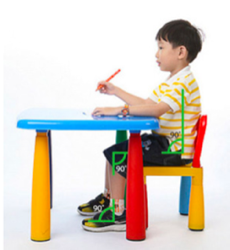 Feet should be flat on the floorHips, knees, and ankles should be at 90 degreesKnees should be at the same height as (or slightly lower than) the hips May need to put a stool under feet to help with positioningTable should be 1-2 inches above bent elbowsBack should be straight. No slouching! Make sure child’s weight is evenly distributed - they shouldn’t be shifted or leaning to one sideHave child sitting squared up to table to work on craftEncourage child to support their weight with the trunk and legs. NO bellies on table!Symmetrical stanceFeet should be positioned shoulder width apart with equal weight bearing through both legsToes pointed forward.Heels should stay in contact with the groundShoulders should be in line with hipsBack should remain fairly straightHave child standing squared up to table to work on craftEncourage child to support their weight with their trunk and legs. NO bellies on table!Reaching Standing with feet shoulder width apart and equal weight bearing through both legsShoulders in line with hips Place hands on child’s glutes while reaching to help shift weight forwards onto balls of feet and sideways Help child straighten elbow when reachingShoulder AROM  Keep elbow straight while moving armEncourage neutral alignment of wrist during shoulder movements Pronation and SupinationPosition child’s arm close to their body initially to ensure neutral alignment of the shoulderEncourage neutral forearm alignment (palm facing inward, thumb up, elbow straight) while reaching for/grabbing object Stabilize the child’s forearm near the elbow while helping rotate the forearm at the wrist so that thumb is palm is facing down (pronation) or up (supination)Hand open and grasp Provide input to fisted hand directed toward wrist, gently stretch arm so the elbow is straight Use your fingers to provide input into the child’s palm near the base of the thumb to help open thumb It’s okay if the fingers are flexed (bent) looselyProvide support at base of thumb to open web space around objectAssist child with holding by pushing the object gently into their handIsolated finger movements Provide input to fisted hand directed toward wristUse your fingers to provide stability to the web space near the base of the thumb and index finger to help open index fingerSquatting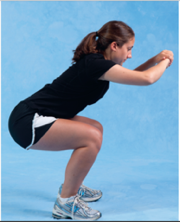 Feet should be positioned shoulder width apartEqual weight bearing through both legsToes should be pointed slightly outwardHeels should stay in contact with the ground Knees should not pass toes and should stay in line with shoulders (they should not go in)   Back should remain fairly straightWeight is shifted posteriorly Three-point grasp Pincer graspThree-point: Thumb is in opposition to index and long finger; index and middle are loosely flexed at middle joints. Ring and little finger are bent (finger flexion) to stabilize the handPincer: Thumb is in opposition to the index finger. Middle joint of index finger is loosely flexed to prevent web space collapse/narrowing. Middle, ring, and little finger are bent (finger flexion) to stabilize the hand.  Provide support at base of thumb and little finger side of the handWill often need to provide wrist stability on small finger sideUpper extremity weightbearingArm positioned close to bodyElbow straightened (extended) Wrist bent backwards (extended) Provide input to fisted hand directed toward wrist to open handWrist ExtensionArm should be positioned close to body 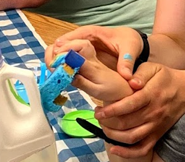 Help child extend wrist by stabilizing the forearm above the wrist, placing your fingers on the palm side of the wrist and thumb on the opposite side CraftGoals Activity RecommendationsBirdfeederCampers make a birdfeeder using a milk jug, paint, string and birdseed. Symmetrical SittingHave child sitting/standing squared up to table to make birdfeederEncourage child to support their weight with the trunk and legsNO bellies on table!Stand with equal weightbearing through both legs while holding birdfeederPlace hands on glutes to help facilitate weight shiftBirdfeederCampers make a birdfeeder using a milk jug, paint, string and birdseed. Symmetrical stanceHave child sitting/standing squared up to table to make birdfeederEncourage child to support their weight with the trunk and legsNO bellies on table!Stand with equal weightbearing through both legs while holding birdfeederPlace hands on glutes to help facilitate weight shiftBirdfeederCampers make a birdfeeder using a milk jug, paint, string and birdseed. Reaching 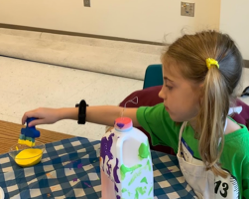 Position paint on table so child has to reach forward/diagonally with fully straightened (extended) elbowPlace paint containers with vertical orientation to facilitate wrist extensionHave child bend (flex) elbow when bringing arm back to body/birdfeederHold birdfeeder above, in front of, and to the sides of the child just out of arms reach to encourage reaching in all directions. Make sure that core is stable with reaching and that child rotates trunk when reaching across bodyVary the height and distance but focus on reaching at shoulder height for eye hand coordination, wrist extension, and proximal strengtheningBirdfeederCampers make a birdfeeder using a milk jug, paint, string and birdseed. Shoulder active range of motion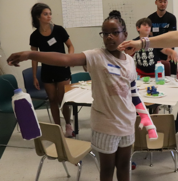 Have child hold bird feeder out in front of them (shoulder flexion) with elbow straight (extended) and wrist in neutral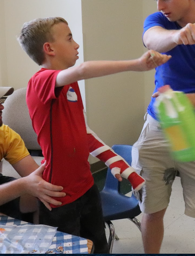 Move arm across body (horizontal adduction) and out to the side (horizontal abduction), keeping elbow straight.BirdfeederCampers make a birdfeeder using a milk jug, paint, string and birdseed. Pronation and Supination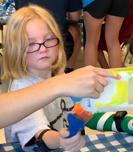 Scoop birdseed into funnel to fill birdfeederHold paint bottle with hand in thumbs up position to squirt paint onto plate/bowl.Helper can hold milk jug above table so child can paint the bottom with forearm rotated so hand is in palms up positionHave child hold milk jug on the table and attempt to turn the milk jug so the bottom rotates up to the side to encourage supination. BirdfeederCampers make a birdfeeder using a milk jug, paint, string and birdseed. Hand open & Grasp 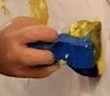 Wrap fingers around sponge brush or spoonHold bottle of paint and squeeze paint onto bowl/plateHave child wrap fingers and thumbs around milk jug (cylindrical grasp) to move and stabilize it while helper paintsEasel Campers paint and finger paint on easel or roll of paper on the wall.Symmetrical stanceHave child standing squared up to table to easel with equal weight bearing through both legs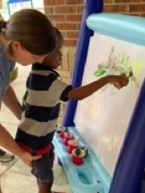 Place hands on glutes to help facilitate weight shift Easel Campers paint and finger paint on easel or roll of paper on the wall.Shoulder active range of motion Paint on easel with elbow straight and wrist in neutralMove arm up and down and side to side. Easel Campers paint and finger paint on easel or roll of paper on the wall.Hand open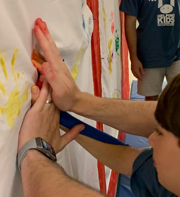 Hold arm with elbow straight (extended), wrist bent backwards (extended), hand open and palm parallel to the surface of the easel (See description above on how to facilitate hand opening if fisted)Press palm onto easel to make a handprint; May need to place your hand over child’s hand to help flatten palm and facilitate finger and wrist extensionOpen and close fingers (finger abduction/adduction) to spread paint aroundMove whole hand to spread paint across paper.Easel Campers paint and finger paint on easel or roll of paper on the wall.Grasp Wrap fingers around sponge/brushEasel Campers paint and finger paint on easel or roll of paper on the wall.Isolated finger movementsFinger paint with isolated index finger, index and middle finger, or thumbUse index finger to point to different colors of paintSponge paint throwingCampers dip sponges in paint and toss them at paper on the side of the building. SquattingSquat to pick up sponge and dip sponge in paintSponge paint throwingCampers dip sponges in paint and toss them at paper on the side of the building. GraspWrap fingers around sponge. Try different size sponges to determine best fitSponge paint throwingCampers dip sponges in paint and toss them at paper on the side of the building. Throwing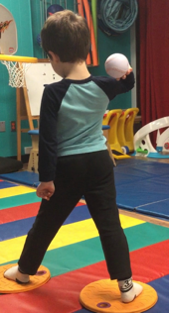 Feet positioned shoulder width apart with equal weight bearing through both legsToes pointed towards the poster board/targetShoulders should be in line with hipsMake sure feet are set BEFORE the child throws the sponge!Encourage child to step forward with opposite foot while throwing if they are ableHave child “wind up” by bringing sponge up towards their ear then back forward to throw the spongeEncourage follow through to allow for greater amplitude of shoulder flexion, shoulder abduction, and elbow extension. Firefighter hat Campers decorate a firefighter hat using bottle caps and string.Symmetrical sitting Have child sitting/standing squared up to table to make hatEncourage child to support their weight with the trunk and legsNO bellies on table!Stand with equal weightbearing through both legs while holding hatPlace hands on glutes to help facilitate weight shiftFirefighter hat Campers decorate a firefighter hat using bottle caps and string.Symmetrical stanceHave child sitting/standing squared up to table to make hatEncourage child to support their weight with the trunk and legsNO bellies on table!Stand with equal weightbearing through both legs while holding hatPlace hands on glutes to help facilitate weight shiftFirefighter hat Campers decorate a firefighter hat using bottle caps and string.Reaching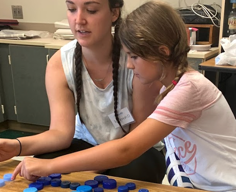 Place bottle caps on table so child has to reach forward/diagonally; Fully straighten (extend) elbow while reaching for bottle caps; Bend (flex) elbow while bringing bottle caps towards craft.Hold hat or bottle caps above, in front of, and to the sides of the child just out of arms reach to encourage reaching in all directionsVary the height and distance but focus on reaching at shoulder height for eye hand coordination, wrist extension, and proximal strengtheningFirefighter hat Campers decorate a firefighter hat using bottle caps and string.Shoulder active range of motionSlide bottle caps back and forth and side to side on table keeping elbow straight and wrist neutralFirefighter hat Campers decorate a firefighter hat using bottle caps and string.Isolated finger movementsPush bottle caps on table with index finger or thumb 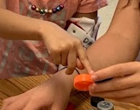 Point to bottle caps with index finger Use index finger to count bottle capsStack bottle caps Transfer caps from palm to fingertips Firefighter hat Campers decorate a firefighter hat using bottle caps and string.Three-point and pincer graspPick up bottle caps using thumb, index finger, and middle finger OR thumb and index finger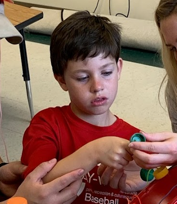 Orient bottle cap vertically to assist with three-point graspStabilize thumb and index finger in web space to assist with grasp.Grasp string and thread through hole in bottle cap while helper holds bottle capTwo-handed: Have child hold bottle cap steady with weak hand while strong hand threads string through itPicnic cushionCampers sew together a picnic cushion using fabric, thread, and a square piece of foam.Sitting Have child sitting squared up to table to make picnic cushionEncourage child to support their weight with the trunk and legsNO bellies on table!Picnic cushionCampers sew together a picnic cushion using fabric, thread, and a square piece of foam.Upper extremity weight bearing Hand open and palm parallel to the cushion 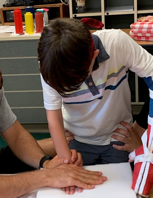 Push down on the cushion with elbow straight (elbow extension) and wrist bent backwards (wrist extension) May need to place your hand over child’s hand to help flatten palm and facilitate finger and wrist extensionPicnic cushionCampers sew together a picnic cushion using fabric, thread, and a square piece of foam.Hand open Have child use weak hand to open fabric on table; Helper may need to stabilize fabric while child unfoldsTwo-handed: Have child pull fabric apart with both hands to unfoldWith hand open and palm facing down, smooth out fabricPlace foam on fabric and fold fabric over top of foamSmooth fabric over top of cushionHelper may need to stabilize fabric/cushion while child is smoothing if one-handed activityTwo-handed: Child should stabilize fabric/cushion with weak hand and smooth with strong hand Picnic cushionCampers sew together a picnic cushion using fabric, thread, and a square piece of foam.Three-point and pincer graspPick up string and fabric using thumb, index finger, and middle finger OR thumb and index finger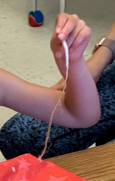 Grasp string and thread through holes in fabric while helper stabilizes cushion Two-handed: Hold thread in strong hand while weak hand stabilizes cushionPicnic cushionCampers sew together a picnic cushion using fabric, thread, and a square piece of foam.Wrist flexion and extensionBend wrist forward and backward while threading string through holes in fabric to sew cushion togetherHelper may need to place fingers on palm side of wrist and thumb on posterior wrist to help facilitate flexion/extensionPicnic cushionCampers sew together a picnic cushion using fabric, thread, and a square piece of foam.Shoulder and elbow active range of motionHelper can thread string through hole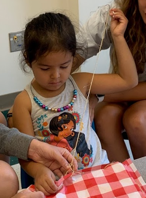 Have child grasp the stringWith elbow bent, bring forearm up and back to pull string all the way through the hole (shoulder external rotation)Maintain neutral wrist while rotating at shoulder Window hangerCampers create a window hanger using a paper plate, tissue paper, glue, and string. Sitting Have child sitting/standing squared up to table to make window hangerEncourage child to support their weight with the trunk and legsNO bellies on table!Stand with equal weightbearing through both legs while holding window hangerPlace hands on glutes to help facilitate weight shiftWindow hangerCampers create a window hanger using a paper plate, tissue paper, glue, and string. Symmetrical standingHave child sitting/standing squared up to table to make window hangerEncourage child to support their weight with the trunk and legsNO bellies on table!Stand with equal weightbearing through both legs while holding window hangerPlace hands on glutes to help facilitate weight shiftWindow hangerCampers create a window hanger using a paper plate, tissue paper, glue, and string. Reaching Position pieces of tissue paper on table so child has to reach forward/diagonallyFully straighten (extended) elbow while reaching for paperBend (flex) elbow while bringing paper towards craftHold window hanger above, in front of, and to the sides of the child just out of arms reach to encourage reaching in all directionsVary the height and distance but focus on reaching at shoulder height for eye hand coordination, wrist extension, and proximal strengtheningWindow hangerCampers create a window hanger using a paper plate, tissue paper, glue, and string. Shoulder active range of motionHave child hold window hanger out in front of them (shoulder flexion) with elbow straight (extended) and wrist in neutralMove arm across body (horizontal adduction) and out to the side (horizontal abduction)Straighten (extend) elbow as arm moves away from body and bend (flex) elbow when bringing arm back towards bodyWindow hangerCampers create a window hanger using a paper plate, tissue paper, glue, and string. Hand open Have child use weak hand to open tissue paper on table; Helper may need to stabilize tissue paper while child unfoldsTwo-handed: Have child pull tissue paper apart with both hands to unfoldWith hand open and palm facing down, smooth out tissue paperHelper may need to stabilize tissue paper while child is smoothing if one-handed activity Two-handed: Child should stabilize tissue paper with weak hand and smooth with strong hand if two-handed activityWindow hangerCampers create a window hanger using a paper plate, tissue paper, glue, and string. CuttingCut tissue paper into smaller pieces/shapes while helper stabilizes paperTwo-handed: Have child use scissors with strong hand while holding and turning tissue paperWindow hangerCampers create a window hanger using a paper plate, tissue paper, glue, and string. Isolated finger movementsPoint to different colored tissue paper Slide folded tissue paper back and forth on table with index finger Use thumb or index finger to push pieces of tissue paper onto glue covered plateWindow hangerCampers create a window hanger using a paper plate, tissue paper, glue, and string. Three-point and pincer graspPick up pieces of tissue paper using thumb, index finger, and middle finger OR thumb and index fingerProvide stabilization at webspace and posterior wrist to assist with grasp